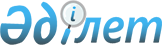 О проекте Конституционного закона Республики Казахстан "О внесении изменений и дополнений в некоторые конституционные законы Республики Казахстан по вопросам реализации Послания Главы государства от 16 марта 2022 года"Постановление Правительства Республики Казахстан от 24 августа 2022 года № 596
      Правительство Республики Казахстан ПОСТАНОВЛЯЕТ:   
      внести на рассмотрение Мажилиса Парламента Республики Казахстан проект Конституционного закона Республики Казахстан "О внесении изменений и дополнений в некоторые конституционные законы Республики Казахстан по вопросам реализации Послания Главы государства от 16 марта 2022 года". КОНСТИТУЦИОННЫЙ ЗАКОН РЕСПУБЛИКИ КАЗАХСТАН  О внесении изменений и дополнений в некоторые конституционные законы Республики Казахстан по вопросам реализации Послания Главы государства от 16 марта 2022 года 
      Статья 1. Внести изменения и дополнения в следующие конституционные законы Республики Казахстан:
      1. В Конституционный закон Республики Казахстан от 28 сентября 1995 года "О выборах в Республике Казахстан":
      1) статью 1 изложить в следующей редакции:
      "Статья 1. Отношения, регулируемые настоящим Конституционным законом
      Настоящий Конституционный закон регулирует отношения, возникающие при подготовке и проведении выборов Президента, депутатов Сената и Мажилиса Парламента, маслихатов, акимов районов, городов областного значения, городов районного значения, сел, поселков, сельских округов и членов иных органов местного самоуправления, а также отзыве депутатов Мажилиса Парламента, маслихатов Республики Казахстан, и устанавливает гарантии, обеспечивающие свободу волеизъявления граждан Республики.";
      2) в статье 3:
      в пункте 1 слова "акимов городов районного значения, сел, поселков, сельских округов," заменить словами "акимов районов, городов областного значения, городов районного значения, сел, поселков, сельских округов (далее по тексту Конституционного закона – акимов)";
      дополнить пунктом 3-1 следующего содержания:
      "3-1. Не допускается иностранное вмешательство при подготовке и проведении выборов.";
      3) в статье 4:
      пункт 2 изложить в следующей редакции:
      "Пассивное избирательное право – право граждан Республики Казахстан быть избранными Президентом, депутатом Парламента, маслихата, акимом или членом иного органа местного самоуправления.";
      в пункте 4:
      слова "Республики Казахстан, в депутаты Парламента Республики Казахстан, в том числе по партийным спискам" заменить словами "депутаты Парламента";
      слова "городов районного значения, сел, поселков, сельских округов" исключить;
      4) в статье 5:
      в пункте 1:
      слова "избираемых по партийным спискам" исключить;
      слова "городов районного значения, сел, поселков, сельских округов" исключить;
      5) в статье 6:
      слова "городов районного значения, сел, поселков, сельских округов" исключить;
      слово "Республики" исключить;
      6) в статье 8:
      слова "города районного значения, села, поселка, сельского округа" исключить;
      слово "Республики" исключить;
      7) статью 9 изложить в следующей редакции:
      "Статья 9. Избирательные системы
      1. При выборах Президента, депутатов Сената Парламента применяется следующая система подсчета голосов:
      1) избранным считается кандидат:
      - набравший более пятидесяти процентов голосов избирателей (выборщиков), принявших участие в голосовании;
      - набравший при повторном голосовании по сравнению с другим кандидатом большее число голосов избирателей (выборщиков), принявших участие в голосовании.
      2. Депутаты Мажилиса Парламента избираются по смешанной избирательной системе: по системе пропорционального представительства по территории единого общенационального избирательного округа, а также по одномандатным территориальным избирательным округам.
      При выборах депутатов Мажилиса Парламента по одномандатным избирательным округам кандидат считается избранным, если за его кандидатуру проголосовало большее по отношению к другим кандидатам число избирателей, принявших участие в голосовании.
      3. Депутаты маслихатов областей, городов республиканского значения и столицы избираются по смешанной избирательной системе: по системе пропорционального представительства по территории единого территориального избирательного округа – половина депутатов, а также по одномандатным территориальным избирательным округам – другая половина.
      При выборах депутатов маслихатов областей, городов республиканского значения и столицы по одномандатным избирательным округам кандидат считается избранным, если за его кандидатуру проголосовало большее по отношению к другим кандидатам число избирателей, принявших участие в голосовании.
      4. Депутаты маслихатов районов и городов областного значения избираются по одномандатным территориальным избирательным округам.
      При выборах депутатов маслихатов районов и городов областного значения избранным считается кандидат, набравший по сравнению с другими кандидатами большее число голосов избирателей, принявших участие в голосовании.
      5. При выборах акима избранным считается кандидат, набравший по сравнению с другими кандидатами большее число голосов избирателей, принявших участие в голосовании.
      6. При выборах членов иных органов местного самоуправления избранными считаются кандидаты, за которых проголосовало большее по отношению к другим кандидатам число избирателей, принявших участие в голосовании.";
      8) в статье 10:
      пункт 2 дополнить подпунктом 2-1) следующего содержания:
      "2-1) окружные избирательные комиссии;";
      в пункте 3:
      часть первую изложить в следующей редакции:
      "3. Территориальные и окружные избирательные комиссии по выборам депутатов Мажилиса Парламента образуются Центральной избирательной комиссией, а окружные по выборам депутатов в маслихаты и участковые избирательные комиссии – соответствующими территориальными избирательными комиссиями.
      В случае, если границы округов по одномандатным территориальным избирательным округам совпадают с границами административных территориальных единиц, окружные избирательные комиссии не создаются, ее функции осуществляют территориальные избирательные комиссии.";
      часть четвертую изложить в следующей редакции:
      "Члены территориальных, окружных и участковых избирательных комиссий избираются соответствующими маслихатами на основании предложений политических партий. Маслихатами могут быть избраны члены территориальных избирательных комиссий, отвечающие квалификационным требованиям, установленным Центральной избирательной комиссией.";
      9) в статье 11:
      в заголовке слово "Республики" исключить;
      в пункте 4-1 слова "а также материально-техническое обеспечение" заменить словами "материально-техническое обеспечение, а также организация, координация и обеспечение работ в области повышения правовой культуры избирателей, обучение организаторов выборов и других участников избирательного процесса.";
      10) в статье 12:
      в заголовке слово "Республики" исключить;
      дополнить подпунктом 2-2) следующего содержания:
      "2-2) образует и публикует в средствах массовой информации перечень и границы избирательных округов по выборам депутатов Мажилиса Парламента по одномандатным территориальным избирательным округам;";
      подпункт 5) после слов "депутатов Парламента," дополнить словами "по отзыву мандатов депутатов Мажилиса Парламента,";
      в подпункте 6):
      после слов "Мажилиса Парламента" дополнить словами "по партийным спискам";
      слова "Сената Парламента" заменить словом "Парламента";
      слова "города районного значения, села, поселка, сельского округа" исключить;
      после слова "Сената" дополнить словом "Парламента";
      в подпункте 9) слово "издает" заменить словом "публикует";
      в подпункте 15) слова "города районного значения, села, поселка, сельского округа" исключить;
      в подпункте 16) после слова "маслихатов" дополнить словами "при формировании нового созыва;";
      в подпункте 16-6):
      слова "через средства массовой информации" исключить;
      слова "города районного значения, села, поселка, сельского округа" исключить;
      слова "Республики Казахстан" исключить;
      дополнить подпунктами 16-10), 16-11), 16-12) и 16-13) следующего содержания:
      "16-10) разрабатывает и утверждает порядок аккредитации общественных объединений и некоммерческих организаций, к уставной деятельности которых относится осуществление деятельности по наблюдению за выборами;
      16-11) осуществляет аккредитацию республиканских общественных объединений и некоммерческих организаций, к уставной деятельности которых относится осуществление деятельности по наблюдению за выборами;
      16-12) разрабатывает и утверждает правила приобретения товаров, работ и услуг, необходимых для организации и деятельности избирательных комиссий в период подготовки и проведения выборов, референдума;
      16-13) разрабатывает и утверждает квалификационные требования к кандидатам в члены территориальных избирательных комиссий.";
      11) в статье 13:
      в подпункте 1) пункта 2 слова "города районного значения, села, поселка, сельского округа" исключить;
      в пункте 4 слова "города районного значения, села, поселка, сельского округа" исключить;
      12) в статье 14:
      в подпункте 2) слова "города районного значения, села, поселка, сельского округа" исключить;
      дополнить подпунктами 2-2) и 2-3) следующего содержания:
      "2-2) регистрирует заявление инициатора по отзыву мандата депутатов;
      2-3) назначает выборы депутатов маслихатов по избирательным округам вместо выбывших;";
      в подпункте 3):
      после слова "территориальных" дополнить словом ", окружных";
      после слова "деятельности" дополнить словами "окружных и";
      после слова "(бездействие)" дополнить словами "окружных и";
      дополнить подпунктом 3-1) следующего содержания:
      "3-1) получает от окружных избирательных комиссий протоколы о регистрации кандидатов в депутаты соответствующего маслихата и обеспечивает опубликование окружными избирательными комиссиями списков зарегистрированных кандидатов;";
      в подпункте 6) слова "города районного значения, села, поселка, сельского округа" исключить;
      подпункт 7) изложить в следующей редакции:
      "7) устанавливает текст и обеспечивает изготовление избирательных бюллетеней по выборам депутатов маслихатов, акимов, членов иных органов местного самоуправления, а также доставку избирательных бюллетеней участковым избирательным комиссиям;";
      в подпункте 8) после слова "партий" дополнить словами "и кандидатов";
      в подпункте 8-1) слова "городов районного значения, сел, поселков, сельских округов" исключить;
      в подпункте 9) слова "города районного значения, села, поселка, сельского округа" исключить;
      в подпункте 10):
      после слова "Сената" дополнить словом "Парламента";
      слова "города районного значения, села, поселка, сельского округа" исключить;
      после слов "выбывших депутатов Сената" дополнить словами "Парламента и маслихатов";
      дополнить подпунктами 11-2) и 11-3) следующего содержания:
      "11-2) осуществляет аккредитацию региональных и местных общественных объединений и некоммерческих организаций, к уставной деятельности которых относится осуществление деятельности по наблюдению за выборами;
      11-3) осуществляют функции окружных избирательных комиссий, в случае, если границы округов по одномандатным территориальным избирательным округам совпадают с границами административных территориальных единиц;";
      13) дополнить статьей 15-1 следующего содержания:
      "Статья 15-1. Окружные избирательные комиссии
      1. Окружные избирательные комиссии обеспечивают организацию и проведение выборов депутатов Мажилиса Парламента и маслихатов по одномандатным территориальным избирательным округам.
      2. Окружные избирательные комиссии образуются в составе пяти членов.
      3. Состав окружных избирательных комиссий публикуется в средствах массовой информации не позднее чем через десять дней после назначения или объявления выборов либо после назначения голосования в случае инициирования процедуры отзыва в соответствии с главой 13-2.";
      14) дополнить статьей 16-1 следующего содержания:
      "Статья 16-1. Полномочия окружной избирательной комиссии
      Окружная избирательная комиссия:
      1) осуществляет на территории соответствующего избирательного округа контроль за исполнением законодательства о выборах;
      2) организует проведение выборов депутатов Мажилиса Парламента и маслихатов по одномандатным территориальным избирательным округам;
      3) проводит повторные выборы и выборы вместо выбывших депутатов Мажилиса Парламента и маслихатов по одномандатным территориальным избирательным округам;
      4) устанавливает текст бюллетеня для голосования по выборам депутатов Мажилиса Парламента и маслихатов по одномандатным территориальным избирательным округам;
      5) организует и координирует деятельность участковых избирательных комиссий; отменяет и приостанавливает их решения; контролирует создание необходимых материально-технических условий для деятельности участковых избирательных комиссий; рассматривает заявления и жалобы на решения и действия (бездействие) участковых избирательных комиссий;
      6) регистрирует кандидатов в депутаты Мажилиса Парламента и маслихатов по одномандатным территориальным избирательным округам, их доверенных лиц, выдает им соответствующие удостоверения, публикует в местных средствах массовой информации сообщения о регистрации кандидатов;
      7) вправе заслушивать отчеты расположенных на территории округа государственных органов и организаций по вопросам, связанным с подготовкой и проведением выборов, а также информацию органов общественных объединений по вопросам соблюдения законодательства о выборах;
      8) получает от участковых комиссий протоколы о результатах голосования;
      9) обеспечивает передачу результатов голосования по округу в вышестоящую избирательную комиссию;
      10) организует проведение голосования в случае инициирования процедуры отзыва в соответствии с главой 13-2;
      11) осуществляет другие полномочия в соответствии с законодательством Республики.";
      15) в статье 17:
      в части первой пункта 1 слова "города районного значения, села, поселка, сельского округа" исключить;
      в подпункте 2) части второй пункта 1 слово "одиннадцати" заменить словом "девяти";
      в пункте 2:
      слова "города районного значения, села, поселка, сельского округа" исключить;
      16) в подпункте 1) статьи 18 слова "города районного значения, села, поселка, сельского округа" исключить;
      17) в статье 19:
      пункт 2-1 дополнить абзацем четвертым следующего содержания:
      "лицо, выдвинутое общественным объединением, финансируемым со стороны международных организаций и международных общественных объединений, зарубежных государственных органов, иностранных юридических лиц и граждан, а также лиц без гражданства.";
      пункт 3 изложить в следующей редакции:
      "3. Председатель, члены Центральной избирательной комиссии, сотрудники ее аппарата, председатели, их заместители, секретари, члены областных (городов республиканского значения и столицы) территориальных избирательных комиссий, а также председатели, заместители и секретари иных территориальных избирательных комиссий осуществляют полномочия на профессиональной постоянной основе.";
      в пункте 8 слова "назначает члена избирательной комиссии вместо выбывшего" заменить словами "при необходимости назначает члена избирательной комиссии на вакантное место";
      18) в статье 20:
      пункт 2 дополнить подпунктом 4) следующего содержания:
      "4) окружных избирательных комиссий – председателями территориальных избирательных комиссий, на территории которых расположен округ, не позднее чем в семидневный срок после формирования их состава.";
      в пункте 8:
      слова "по одному представителю от каждого" заменить словами "не более трех представителей от каждого средства массовой информации";
      слова "общественного объединения, других некоммерческих организаций" заменить словами "аккредитованного общественного объединения, некоммерческой организации";
      в части первой пункта 11 после слова "территориальной," дополнить словом "окружной,";
      в пункте 12:
      в подпункте 1) слова "(городов областного значения)" заменить словами ", городов областного значения";
      в подпункте 2) слова "городов районного значения, сел, поселков, сельских округов" исключить;
      19) в статье 20-1:
      заголовок после слова "иных" дополнить словом "аккредитованных";
      пункт 1 изложить в следующей редакции:
      "1. В качестве наблюдателей допускаются граждане Республики Казахстан от политических партий, а также аккредитованных общественных объединений, некоммерческих организаций. 
      Полномочия наблюдателя должны быть удостоверены в письменной форме с указанием его фамилии, имени, отчества. Данный документ заверяется печатью организации, направившей наблюдателя, и действителен при предъявлении документа, удостоверяющего личность наблюдателя. Документы предъявляются председателю избирательной комиссии либо лицу, его замещающему, для регистрации наблюдателя путем внесения данных о нем в журнал учета.";
      дополнить пунктом 1-1 следующего содержания:
      1-1. Порядок аккредитации общественных объединений и некоммерческих организаций, к уставной деятельности которых относится осуществление деятельности по наблюдению за выборами, определяется Центральной избирательной комиссией.
      Срок действия аккредитации составляет один год, если иное не установлено настоящим Конституционным законом.
      Для получения аккредитации общественные объединения, некоммерческие организации должны подать следующие документы:
      1) заявление по форме, установленной Центральной избирательной комиссией Республики Казахстан;
      2) выписку из устава, подтверждающую право осуществлять наблюдение за выборами.
      Срок рассмотрения заявления на аккредитацию составляет тридцать календарных дней.
      Основаниями для отказа в аккредитации или аннулирования аккредитации являются:
      1) непредставление полного перечня документов;
      2) несоответствие устава требованиям настоящей статьи;
      3) деятельность общественного объединения, некоммерческой организации приостановлена либо прекращена.
      По запросу избирательных комиссий информация от государственных органов и организаций, необходимая для установления наличия оснований для отказа или аннулирования аккредитации, предоставляется в течение двадцати календарных дней с момента получения запроса.";
      в пункте 3:
      часть первую после слова "иных" дополнить словом "аккредитованных";
      дополнить подпунктом 8) следующего содержания:
      "8) при осуществлении и распространении фото-, аудио - и видеозаписи соблюдать требования, предусмотренные законодательными актами.";
      пункт 4 после слова "иных" дополнить словом "аккредитованных";
      20) в статье 21:
      пункт 1 изложить в следующей редакции:
      "1. В Республике Казахстан при выборах депутатов Мажилиса Парламента по одномандатным территориальным избирательным округам, маслихатов, акима, членов иных органов местного самоуправления создается и используется система территориальных избирательных округов.
      При выборах депутатов Мажилиса Парламента по одномандатным территориальным избирательным округам избирательные округа образуются с учетом административно-территориального деления Республики и численности избирателей.";
      пункт 4 изложить в следующей редакции:
      "4. При выборах депутатов маслихатов, акима на территории соответствующей административно-территориальной единицы образуется территориальный избирательный округ.
      При выборах депутатов маслихатов по одномандатным территориальным избирательным округам избирательные округа образуются с учетом административно-территориального деления регионов и численности избирателей.";
      21) в статье 22:
      пункт 1 изложить в следующей редакции:
      "1. Избирательные округа по выборам депутатов Мажилиса Парламента по одномандатным территориальным избирательным округам образуются Центральной избирательной комиссией.
      Избирательные округа по выборам депутатов маслихатов по одномандатным территориальным избирательным округам образуются территориальными избирательными комиссиями.";
      дополнить пунктом 2-1 следующего содержания:
      "2-1. Определение границ избирательного округа и места нахождения окружных избирательных комиссий осуществляется соответствующей избирательной комиссией.
      Список избирательных округов с указанием их границ и мест нахождения окружных избирательных комиссий публикуется в соответствующих средствах массовой информации соответствующими избирательными комиссиями не позднее чем через десять дней после назначения или объявления выборов.";
      22) в статье 24:
      в пункте 1:
      слова "города районного значения, села, поселка, сельского округа" исключить;
      после слова "Сената" дополнить словами "Парламента";
      в пункте 9 слово "секретаря" заменить словом "председателя";
      23) пункт 1 статьи 26-1 после слова "территориальную" дополнить словами "и окружную";
      24) в статье 27:
      пункт 3 дополнить подпунктом 4) следующего содержания:
      "4) посредством онлайн-платформ;";
      пункт 4 дополнить частью второй следующего содержания:
      "Запрещается распространение агитационных материалов в новостных, аналитических программах.";
      дополнить пунктом 7-1 следующего содержания:
      "7-1. Пользователи онлайн-платформ обязаны воздерживаться от публикации агитационных материалов и иной информации, заведомо порочащих честь, достоинство и деловую репутацию кандидата или политической партии; предоставлять указанным лицам возможность бесплатного опубликования опровержения в защиту их чести, достоинства и деловой репутации.";
      25) в статье 28:
      в части первой пункта 2 слова "в печати и других средствах массовой информации" исключить;
      пункт 3 изложить в следующей редакции:
      "3. Государство гарантирует кандидатам равное выделение средств для выступления со своими программами. Порядок и объемы выделения средств кандидатам определяются Центральной избирательной комиссией.
      Кандидаты в Президенты, политические партии, выдвинувшие партийные списки кандидатов в депутаты Мажилиса Парламента, вправе участвовать в предвыборных дебатах, организуемых Центральной избирательной комиссией.
      Политические партии, выдвинувшие партийные списки кандидатов в депутаты маслихатов, кандидаты в депутаты Сената Парламента, а также кандидаты по одномандатным территориальным избирательным округам в депутаты Мажилиса Парламента и маслихатов, могут участвовать в предвыборных дебатах, которые вправе организовывать соответствующие территориальные избирательные комиссии.
      Кандидаты в акимы могут участвовать в предвыборных дебатах, которые вправе организовывать соответствующие территориальные избирательные комиссии.
      Порядок и условия проведения предвыборных дебатов, определяемые Центральной избирательной комиссией, должны быть равными и не создавать преимуществ тому или иному кандидату или политической партии.
      Средства массовой информации на договорной основе предоставляют эфирное время, печатную площадь для публикации агитационных материалов зарегистрированным кандидатам и политическим партиям, выдвинувшим партийные списки. 
      Пользователи онлайн-платформ на договорной основе предоставляют объем информации для публикации агитационных материалов зарегистрированным кандидатам и политическим партиям, выдвинувшим партийные списки.
      Условия договора для публикации агитационных материалов не должны создавать преимущества тому или иному кандидату, политической партии. 
      Сведения о размере оплаты, условия размещения агитационных материалов, предоставленных на договорной основе, должны быть объявлены и опубликованы соответствующим средством массовой информации, пользователем онлайн-платформы не позднее пяти дней до начала проведения предвыборной агитации, а также представлены в Центральную избирательную комиссию при выборах Президента и депутатов Мажилиса Парламента по партийным спискам, в иные территориальные избирательные комиссии – при выборах депутатов Сената Парламента, Мажилиса Парламента по одномандатным территориальным избирательным округам, маслихатов, акимов и членов иных органов местного самоуправления.
      На интернет-ресурсах Центральной и территориальных избирательных комиссий размещаются представленные средствами массовой информации, пользователями онлайн-платформ сведения о размере оплаты, условиях размещения агитационных материалов. Средства массовой информации, пользователи онлайн-платформы, предоставляющие эфирное время, печатную площадь и объем информации на договорной основе, не могут осуществлять размещение, распространение агитационных материалов кандидатов, политических партий, выдвинувших партийные списки до опубликования сведений о размере оплаты, условиях размещения агитационных материалов.
      В период предвыборной агитации тираж периодического печатного издания, связанного с предвыборной агитацией кандидатов, политических партий, выдвинувших партийные списки, должен быть одинаковым для всех кандидатов, политических партий, выдвинувших партийные списки.
      Согласие на размещение агитационных материалов на договорной основе, данное средством массовой информации, пользователем онлайн-платформы одному из кандидатов, политической партии, выдвинувшей партийный список, является согласием на размещение агитационных материалов другим кандидатам, политическим партиям, выдвинувшим партийные списки.
      Очередность выступления кандидатов и политических партий, выдвинувших партийные списки, в средствах массовой информации, онлайн-платформах устанавливается в порядке поступления письменных обращений либо по жребию в случае, если обращения поступили одновременно.
      Запрещается прерывать и комментировать выступления кандидатов на телевидении и по радио сразу после выступления, а также в печатных изданиях в том же номере.";
      пункт 5 изложить в следующей редакции:
      "5. Для издания плакатов, листовок, лозунгов и иных агитационных материалов соответствующие избирательные комиссии выделяют кандидатам, кроме баллотирующихся по партийным спискам, равную сумму денег. Все агитационные материалы должны содержать сведения об организации, выпустившей данные материалы (по печатным материалам, месте их печатания и тираже), лицах, сделавших заказ, из каких средств оплачено. Запрещаются изготовление агитационных материалов за пределами территории Республики Казахстан, распространение анонимных агитационных материалов.
      Требования данного пункта не распространяются в случае, если агитационный материал изготовлен самим пользователем онлайн-платформы.";
      часть первую пункта 7 после слова "информации," дополнить словами "онлайн-платформах,";
      в пункте 9:
      в части первой слова "При опубликовании результатов опросов общественного мнения, связанных с выборами, средства массовой информации" заменить словами "Средства массовой информации, онлайн-платформы при опубликовании результатов опросов общественного мнения, связанных с выборами,";
      в части третьей слова "сети Интернет" заменить словами "средствах массовой информации, онлайн-платформах";
      26) в части первой статьи 29 слова "города районного значения, села, поселка, сельского округа" исключить;
      27) в статье 33:
      в пункте 1-1 слова "городов районного значения, сел, поселков, сельских округов" исключить;
      в подпункте 5) пункта 2 слова "Сената Парламента и маслихатов" заменить словами "Парламента и маслихатов";
      дополнить пунктом 2-2 следующего содержания:
      "2-2. На закупки, связанные с приобретением товаров, работ и услуг, предназначенных для подготовки и проведения выборов, референдума в период подготовки и проведения выборов, референдума, не распространяется законодательство Республики Казахстан о государственных закупках.";
      28) в статье 34:
      в пункте 1 слова "Президента и депутатов Парламента, и депутатов" заменить словами "Президента, депутатов Парламента и депутатов";
      пункт 4 изложить в следующей редакции:
      "4. В избирательные фонды могут быть направлены только средства, полученные законным путем. Информация об общей сумме денег и сумме добровольных пожертвований, поступивших в фонд, его источниках, и расходах на предвыборную агитацию в течение пяти дней после опубликования итогов выборов публикуется в средствах массовой информации:
      при выборах Президента, депутатов Мажилиса Парламента – Центральной избирательной комиссией;
      при выборах депутатов Сената Парламента – областными (городов республиканского значения и столицы) избирательными комиссиями;
      при выборах депутатов маслихатов – территориальными избирательными комиссиями.";
      пункт 9 изложить в следующей редакции:
      "9. Две трети денежных средств избирательного фонда, оставшихся неизрасходованными на цели избирательной кампании, направляется в республиканский бюджет, а одна треть – возвращается кандидату, политической партии.";
      29) в пункте 1 статьи 38 слова "города районного значения, села, поселка, сельского округа" исключить;
      30) в пункте 1 статьи 39 слова "города районного значения, села, поселка, сельского округа" исключить;
      31) в статье 40:
      в пункте 1:
      после слова "Мажилиса" дополнить словом "Парламента";
      слова "избираемых по партийному списку," исключить;
      слова "города районного значения, села, поселка, сельского округа" исключить;
      в пункте 2:
      после слова "Сената" дополнить словом "Парламента";
      слова "и депутатов Мажилиса Парламента, избираемых Ассамблеей народа Казахстана," исключить;
      32) в статье 43:
      в части первой пункта 1:
      слова ", избираемых по партийным спискам," исключить;
      слова "города районного значения, села, поселка, сельского округа" исключить;
      в пункте 2 слова "и депутатов Мажилиса Парламента, избираемых Ассамблеей народа Казахстана," исключить;
      в подпункте 3) пункта 5 слова "депутатов Мажилиса Парламента, избираемых Ассамблеей народа Казахстана," исключить;
      в пункте 7-1:
      после слова "Сената" дополнить словом "Парламента";
      слова "и депутатов Мажилиса Парламента, избираемых Ассамблеей народа Казахстана" исключить;
      в части первой пункта 9:
      после слова "Сената" дополнить словом "Парламента";
      слова "и депутатов Мажилиса Парламента, избираемых Ассамблеей народа Казахстана" исключить;
      33) в статье 44:
      в пункте 2:
      слова "города районного значения, села, поселка, сельского округа" исключить;
      в пункте 4:
      в подпункте 3) слова "города районного значения, села, поселка, сельского округа" исключить;
      слово "четырех" заменить словом "семи";
      пункт 5 изложить в следующей редакции:
      "5. В сообщении Центральной (территориальной) избирательной комиссии указываются: дата выборов, общее число граждан, включенных в списки избирателей (выборщиков) и принявших участие в голосовании; общее число избирательных округов; общее число баллотировавшихся кандидатов; число избирателей, проголосовавших по открепительным удостоверениям; число избирателей, голосовавших вне помещения для голосования; число политических партий, участвовавших в выборах; число административно-территориальных единиц (округов), в которых будет проведено повторное голосование; число голосов, поданных за каждого кандидата в Президенты, депутаты Сената Парламента, депутаты Мажилиса Парламента, избираемые по одномандатным территориальным избирательным округам, за каждую политическую партию по соответствующей административно-территориальной единице; число бюллетеней с отметкой в строке "Против всех"; избранные Президент, депутаты Сената Парламента, депутаты Мажилиса Парламента, избираемые по одномандатным территориальным избирательным округам, маслихатов, аким, члены иных органов местного самоуправления с указанием фамилии, имени, отчества (если оно указано в документе, удостоверяющем личность), года рождения, занимаемой должности (род занятия), места жительства, а также в зависимости от усмотрения кандидата сведения о его принадлежности к политической партии, национальной принадлежности.
      Данные в сообщениях Центральной и территориальных избирательных комиссий представляются по избирательным округам.";
      34) в статье 45:
      в заголовке слова "города районного значения, села, поселка, сельского округа" исключить;
      слова "городов районного значения, сел, поселков, сельских округов" исключить;
      слова "города районного значения, села, поселка, сельского округа" исключить;
      35) в статье 46:
      в заголовке слова "города районного значения, села, поселка, сельского округа" исключить;
      в подпункте 2) пункта 3:
      слова "городов районного значения, сел, поселков, сельских округов" исключить;
      слова "города районного значения, села, поселка, сельского округа" исключить;
      36) в статье 47:
      в пункте 1 слова "городов районного значения, сел, поселков, сельских округов" исключить;
      в пункте 2 слова "городов районного значения, сел, поселков, сельских округов" исключить;
      37) подпункт 11) пункта 2 статьи 50 после слова "информации" дополнить словами ", а также онлайн-платформы";
      38) часть вторую пункта 3 статьи 53 исключить;
      39) в пункте 1 статьи 54 слово "активным" исключить;
      40) в пункте 7 статьи 56 слова "паспортных служб" заменить словами "уполномоченного органа по документированию и выдаче паспортов и удостоверений личности";
      41) в статье 58:
      в заголовке слова "Республики" исключить;
      подпункт 2) дополнить частью второй следующего содержания:
      "Предельные размеры добровольных пожертвований физического лица в совокупности не должны превышать установленный законодательством размер минимальной заработной платы более чем в сто раз и юридического лица Республики Казахстан в совокупности более чем в пятьсот раз.";
      42) в статье 59:
      в заголовке слова "Республики" исключить;
      в абзаце пятом подпункта 3) пункта 7 слова ", в день выборов либо предшествующий ему день" исключить;
      43) пункт 2 статьи 60 после слов "после нее" дополнить словами ", за исключением последних двух дней до голосования,";
      44) в статье 68:
      в заголовке слово "Советом" заменить словом "Судом";
      в пунктах 1 и 2 слово "Совет" заменить словом "Суд";
      в пункте 3 слово "Советом" заменить словом "Судом";
      45) в пункте 3 статьи 69:
      в части первой слова "в случае, предусмотренном подпунктом 2) пункта 1 настоящей статьи, назначаются" заменить словами "в случае досрочного прекращения полномочия";
      дополнить частью второй следующего содержания:
      "Выборы депутатов в случае образования соответствующих административно-территориальных единиц, не имеющих представительства в Сенате Парламента, назначаются Президентом не позднее трех месяцев со дня образования административно-территориальной единицы и проводятся в течение двух месяцев со дня назначения выборов.";
      46) в статье 70 слово "активным" исключить;
      47) в пункте 6 статьи 72 слова "паспортных служб" заменить словами "уполномоченного органа по документированию и выдаче паспортов и удостоверений личности";
      48) в абзаце пятом подпункта 3) пункта 6 статьи 73 слова ", в день выборов либо предшествующий ему день" исключить;
      49) подпункт 2) статьи 75 дополнить частью второй следующего содержания:
      "Предельные размеры добровольных пожертвований физического лица в совокупности не должны превышать установленный законодательством размер минимальной заработной платы более чем в двадцать пять раз и юридического лица Республики Казахстан в совокупности более чем в пятьдесят раз.";
      50) в статье 77:
      в пункте 4 слово "секретарь" заменить словом "председатель";
      в пункте 7:
      после слова "Сената" дополнить словом "Парламента";
      слово "секретарем" заменить словом "председателем";
      51) в статье 84:
      в заголовке слово "Советом" заменить словом "Судом";
      в пунктах 1 и 2:
      после слова "Сената" дополнить словом "Парламента";
      слово "Совет" заменить словом "Суд";
      в пункте 3:
      после слова "Сената" дополнить словом "Парламента";
      слово "Советом" заменить словом "Судом";
      52) пункт 3-1 статьи 85 исключить;
      53) в статье 86 слово "активным" исключить;
      54) в статье 87:
      пункт 1 изложить в следующей редакции:
      "1. Право выдвижения кандидатов в депутаты Мажилиса Парламента:
      1) избираемых по партийным спискам, принадлежит политическим партиям;
      2) избираемых по одномандатным территориальным округам, – политическим партиям, общественным объединениям, а также их структурным подразделениям (филиалам и представительствам) и гражданам путем самовыдвижения.";
      пункт 2:
      в части первой после слова "Мажилиса" дополнить словом "Парламента";
      дополнить частью третьей следующего содержания:
      "Лицо, включенное в партийный список для избрания в депутаты Мажилиса Парламента по территории единого общенационального избирательного округа, не вправе выдвигаться по одномандатным территориальным избирательным округам.";
      пункт 4 исключить;
      пункт 5 изложить в следующей редакции:
      "Выдвижение и самовыдвижение кандидатов в депутаты Мажилиса Парламента начинается за шестьдесят дней до дня голосования и заканчивается в восемнадцать часов по местному времени за сорок дней до выборов, если иное не установлено при назначении выборов.";
      дополнить пунктом 6 следующего содержания:
      "6. Самовыдвижение кандидатов в депутаты Мажилиса Парламента производится гражданами путем подачи в соответствующую окружную избирательную комиссию заявления о намерении баллотироваться кандидатом в депутаты Мажилиса Парламента по данному одномандатному территориальному избирательному округу.
      Выдвижение кандидата политической партией, общественным объединением, их структурными подразделениями (филиалами и представительствами) производится путем направления в соответствующую окружную избирательную комиссию решения высшего руководящего органа вместе с заявлением гражданина о согласии быть выдвинутым.
      Общественное объединение, за исключением политических партий, либо его структурное подразделение вправе выдвигать кандидатами лиц, не являющихся членами данного общественного объединения. Общественное объединение, за исключением политических партий, либо его структурное подразделение может выдвигать в каждом избирательном округе только одного кандидата в депутаты Мажилиса Парламента. Решение о выдвижении кандидатов в депутаты Мажилиса Парламента принимается большинством голосов от общего числа членов высшего органа общественного объединения и оформляется выпиской из протокола. Решение высшего органа общественного объединения:
      1) доводится до сведения выдвинутого кандидата;
      2) вместе с заявлением кандидата о согласии баллотироваться направляется в соответствующую окружную избирательную комиссию.
      Если на день окончания срока выдвижения выдвинуто менее двух кандидатов в депутаты по одномандатным территориальным избирательным округам, то соответствующая окружная избирательная комиссия продлевает срок выдвижения кандидатов не более чем на пять дней.";
      55) статью 88 дополнить пунктом 5 следующего содержания:
      "5. Каждый кандидат в депутаты Мажилиса Парламента по одномандатным избирательным округам до регистрации и после его проверки на соответствие требованиям, предъявляемым к нему Конституцией и настоящим Конституционным законом, вносит на счет Центральной избирательной комиссии избирательный взнос в пятнадцатикратном размере установленной законодательством минимальной заработной платы. Внесенный взнос возвращается кандидату в случаях, если по итогам выборов кандидат избран депутатом Мажилиса Парламента или по итогам голосования кандидат набрал не менее пяти процентов голосов избирателей, принявших участие в голосовании, а также в случае смерти кандидата. Во всех остальных случаях внесенный взнос возврату не подлежит и обращается в доход республиканского бюджета.";
      56) в статье 89:
      пункт 1 изложить в следующей редакции:
      "1. Регистрация партийных списков, представленных политическими партиями, осуществляется Центральной избирательной комиссией, кандидатов по одномандатным территориальным избирательным округам – окружными избирательными комиссиями.";
      в пункте 2:
      в части второй:
      слова ", выдвинутым политической партией," исключить;
      после слова "списка" дополнить словами "и кандидата";
      части четвертую и пятую исключить;
      дополнить пунктами 4-1, 4-2, 4-3 следующего содержания:
      "4-1. Регистрация кандидата от политической партий, общественного объединения их структурными подразделениями (филиалами и представительствами) осуществляется при наличии следующих документов:
      1) выписки из протокола высшего органа политической партий, общественного объединения по выдвижению кандидата по соответствующему избирательному округу с приложением копии документа о регистрации политической партии, общественного объединения в Министерстве юстиции Республики Казахстан;
      2) заявления гражданина о согласии баллотироваться кандидатом в депутаты по данному избирательному округу от выдвинувшей его политической партии, общественного объединения;
      3) биографических данных о кандидате;
      4) справки налогового органа о сдаче кандидатом и его (ее) супругой (супругом) деклараций об активах и обязательствах; 
      5) документа, подтверждающего внесение кандидатом избирательного взноса.
      Регистрация кандидата в случае его самовыдвижения осуществляется при наличии следующих документов:
      1) заявления гражданина о намерении баллотироваться кандидатом по данному избирательному округу;
      2) биографических данных о кандидате;
      3) справки органа государственных доходов о сдаче кандидатом и его (ее) супругой (супругом) деклараций об активах и обязательствах;
      4) документа, подтверждающего внесение кандидатом избирательного взноса.
      К регистрации допускается любое число кандидатов в депутаты Мажилиса Парламента.";
      4-2. О регистрации кандидатов окружная избирательная комиссия составляет протокол, который в пятидневный срок представляется в Центральную избирательную комиссию.
       4-3. Окружная избирательная комиссия:
      1) не позднее чем на седьмой день после регистрации кандидатов публикует в местных средствах массовой информации сообщение о регистрации с указанием фамилии, имени, отчества (если оно указано в документе, удостоверяющем личность), года рождения, занимаемой должности (род занятия), места работы и жительства каждого кандидата, а также, в зависимости от усмотрения кандидата, сведений о его принадлежности к политической партии, общественному объединению и национальной принадлежности;
      2) при регистрации выдает кандидатам соответствующее удостоверение;
      3) отказывает в регистрации кандидата или отменяет решение о его регистрации в случаях:
      нарушения политической партией, общественным объединением, кандидатом правил выдвижения, непредставления необходимых документов для регистрации;
      проведения политической партией, общественным объединением, выдвинутыми ими кандидатами, кандидатами в порядке самовыдвижения, а также доверенными лицами всех указанных лиц предвыборной агитации до окончания срока регистрации;
      установления судом факта распространения кандидатом и (или) его доверенными лицами ложных сведений, порочащих честь и достоинство другого кандидата, подрывающих его деловую репутацию;
      установления судом фактов подкупа избирателей политической партией, общественным объединением, выдвинутыми ими кандидатами, кандидатами в порядке самовыдвижения, а также доверенными лицами всех указанных лиц;
      несоответствия кандидата требованиям, предъявляемым к нему Конституцией и настоящим Конституционным законом;
      использования кандидатом должностного или служебного положения в своей предвыборной кампании;
      выявления на момент подачи декларации недостоверности сведений об активах и обязательствах, задекларированных кандидатом или его (ее) супругой (супругом) в соответствии с законодательством Республики Казахстан о противодействии коррупции;
      иных случаях, установленных настоящим Конституционным законом;
      4) отменяет решение о регистрации кандидата в случае выявления на момент подачи декларации недостоверности сведений о доходах и имуществе, задекларированных кандидатом или его (ее) супругой (супругом) в соответствии с законодательством Республики Казахстан о борьбе с коррупцией.
      В случае отказа в регистрации или отмены решения о регистрации кандидата, выдвинутого политической партией, общественным объединением по одномандатным территориальным избирательным округам, такое решение может быть обжаловано как самим кандидатом, так и политической партией, общественным объединением, выдвинувшим кандидата. 
      Отмена решения о регистрации кандидата или восстановление ранее снятого с регистрации кандидата за два дня до дня голосования нe допускаются."
      пункт 5 исключить;
      в пункте 6:
      подпункты 2) и 6) исключить;
      часть вторую подпункта 4) изложить в следующей редакции:
      "Отмена решения о регистрации партийного списка, кандидата или восстановление ранее снятого с регистрации партийного списка, кандидата за два дня до дня голосования не допускаются;";
      часть вторую пункта 7 изложить в следующей редакции:
      "Отказ в регистрации или отмена решения о регистрации кандидата по одномандатным территориальным избирательным округам могут быть в семидневный срок обжалованы в Центральную избирательную комиссию и (или) Верховный Суд. При этом Центральная избирательная комиссия или Верховный Суд выносят по жалобе решение в семидневный срок со дня подачи жалобы.";
      в пункте 8:
      после слова "списков" дополнить словами "и кандидатов";
      слова "два месяца" заменить словами "шестьдесят дней до дня голосования";
      слова "один месяц" заменить словами "тридцать дней";
      часть вторую исключить;
      57) в статье 90:
      дополнить пунктом 1-1 следующего содержания:
      "1-1. Кандидат в депутаты Мажилиса Парламента по одномандатным территориальным избирательным округам может отозвать свою кандидатуру, обратившись с письменным заявлением об этом в соответствующую окружную избирательную комиссию. 
      Кандидат в депутаты Мажилиса Парламента по одномандатным территориальным избирательным округам не может снять свою кандидатуру за два дня до дня голосования.
       Руководящий орган политической партии и общественного объединения в любое время до регистрации и после нее, за исключением последних двух дней до дня голосования, может отменить свое решение о выдвижении кандидата в депутаты Мажилиса Парламента, обратившись с соответствующим представлением в окружную избирательную комиссию.
      В этих случаях окружная избирательная комиссия не производит регистрацию кандидата либо отменяет решение о регистрации кандидата.";
      пункт 2 исключить;
      58) в статье 92-1:
      заголовок после слов "политической партии" дополнить словами ", кандидата в депутаты Мажилиса";
      подпункт 2) пункта 2 дополнить частью второй следующего содержания:
      "Предельные размеры добровольных пожертвований физического лица в совокупности не должны превышать установленный законодательством размер минимальной заработной платы более чем в сто раз и юридического лица Республики Казахстан в совокупности более чем в пятьсот раз.";
      дополнить пунктом 3 следующего содержания:
      "3. Избирательный фонд кандидата образуют:
      1) собственные средства кандидата, общая сумма которых не должна превышать установленный законодательством размер минимальной заработной платы более чем в двести раз;
      2) добровольные пожертвования граждан и организаций Республики Казахстан, общая сумма которых не должна превышать установленный законодательством размер минимальной заработной платы более чем в пятьсот раз.
      Предельные размеры добровольных пожертвований физического лица в совокупности не должны превышать установленный законодательством размер минимальной заработной платы более чем в двадцать пять раз и юридического лица Республики Казахстан в совокупности более чем в пятьдесят раз.";
      59) статью 93-1 исключить;
      60) дополнить статьей 93-2 следующего содержания:
      "Статья 93-2. Выдвижение кандидатов в депутаты Мажилиса вместо выбывших после окончания срока регистрации
      1. В случае выбытия всех кандидатов после окончания срока регистрации по соответствующему избирательному округу Центральная избирательная комиссия по представлению окружной избирательной комиссии своим постановлением продлевает срок выборов, но не более чем на два месяца.
      2. В этом случае выдвижение кандидатов в депутаты Мажилиса Парламента осуществляется в соответствии с настоящим Конституционным законом.";
      61) статью 94 изложить в следующей редакции:
      "Статья 94. Подсчет голосов на выборах депутатов Мажилиса
      1. Участковая избирательная комиссия по результатам голосования составляет протокол голосования, который немедленно пересылается в соответствующую территориальную и окружную избирательные комиссии.
      2. На основании протоколов участковых избирательных комиссий соответствующие территориальные и окружные избирательные комиссии составляют протокол о результатах голосования, который подписывается председателем и членами комиссий и пересылается в Центральную избирательную комиссию не более чем в двухдневный срок со дня голосования. 
      2-1. Результаты выборов устанавливаются на заседании Центральной избирательной комиссии на основании протоколов соответствующих территориальных и окружных избирательных комиссий.
      3. Иные вопросы, связанные с определением результата подсчета голосов и результата выборов, решаются в соответствии с правилами, установленными в Общей части настоящего Конституционного закона.";
      62) статью 94-1 исключить;
      63) в статье 95:
      пункт 1:
      после слова "территориальной" дополнить словами "или окружной";
      после слова "Мажилиса" дополнить словом "Парламента";
      после слова "единице" дополнить словами "или округе";
      пункт 2:
      после слова "сроки" дополнить словами ", но не более, чем в месячный срок,";
      после слова "спискам" дополнить словами "и по тем же кандидатам";
      дополнить пунктом 3 следующего содержания:
      "3. Если в избирательный бюллетень было включено более двух кандидатов в депутаты Мажилиса Парламента и ни один из них не был избран, окружная избирательная комиссия назначает повторное голосование по выборам депутата по кандидатам, получившим наибольшее одинаковое количество голосов. Если в результате выбытия кандидатур остается один кандидат, повторное голосование по его кандидатуре не проводится и он считается избранным.";
      64) в статье 96:
      в пункте 1:
      после слова "Мажилиса" дополнить словом "Парламента";
      слова "по партийным спискам" исключить;
      после слова "недействительными," дополнить словами "либо при баллотировании двух кандидатов они не были избраны,";
      пункт 2 исключить;
      65) в статье 97:
      в пункте 1:
      после слова "Мажилиса" дополнить словом "Парламента";
      слово "семидневный" заменить словом "десятидневный";
      66) в статье 100:
      в заголовке слово "Советом" заменить словом "Судом";
      в пунктах 1 и 2:
      после слова "Мажилиса" дополнить словом "Парламента";
      слово "Совет" заменить словом "Суд";
      в пункте 3:
      после слова "Мажилиса" дополнить словом "Парламента";
      слово "Советом" заменить словом "Судом";
      пункт 4 исключить;
      67) в статье 101:
      пункт 1 дополнить подпунктом 2-1) следующего содержания:
      "2-1) выборов депутатов вместо выбывших – досрочное прекращение полномочий депутата либо лишение мандата.";
      дополнить пунктом 3-1 следующего содержания:
      "3-1. Выборы депутатов маслихатов вместо выбывших назначаются соответствующей избирательной комиссией. 
      Выборы депутатов маслихатов вместо выбывших проводятся одновременно в последнее воскресенье марта и (или) последнее воскресенье октября. 
      По согласованию с Центральной избирательной комиссией выборы депутатов маслихатов вместо выбывших могут быть назначены соответствующей избирательной комиссией на другую дату.";
      68) в статье 103:
      пункт 1 изложить в следующей редакции:
      "1. Право выдвижения кандидатов в депутаты маслихатов:
      1) избираемых по партийным спискам, принадлежит политическим партиям;
      2) избираемых по одномандатным территориальным округам, – политическим партиям, общественным объединениям, а также их структурным подразделениям (филиалам и представительствам) и гражданам путем самовыдвижения.";
      дополнить пунктами 3-1 и 4-1 следующего содержания:
      "3-1. Лицо, включенное в партийный список для избрания в депутаты маслихата от политической партии, не вправе выдвигаться по одномандатным территориальным избирательным округам.";
      "4-1. Самовыдвижение кандидатов в депутаты маслихата производится гражданами путем подачи в соответствующую окружную избирательную комиссию заявления о намерении баллотироваться кандидатом в депутаты маслихата по данному одномандатному территориальному избирательному округу.
      Выдвижение кандидата политической партией, общественным объединением, их структурными подразделениями (филиалами и представительствами) производится путем направления в соответствующую окружную избирательную комиссию решения высшего руководящего органа вместе с заявлением гражданина о согласии быть выдвинутым.
      Общественное объединение, за исключением политических партий, либо его структурное подразделение вправе выдвигать кандидатами лиц, не являющихся членами данного общественного объединения. Общественное объединение, за исключением политических партий, либо его структурное подразделение может выдвигать в каждом избирательном округе только одного кандидата в депутаты маслихата. Решение о выдвижении кандидатов в депутаты маслихатов принимается большинством голосов от общего числа членов высшего органа общественного объединения и оформляется выпиской из протокола. Решение высшего органа общественного объединения:
      1) доводится до сведения выдвинутого кандидата;
      2) вместе с заявлением кандидата о согласии баллотироваться направляется в соответствующую окружную избирательную комиссию.";
      пункты 7 и 8 изложить в следующей редакции:
      "7. Выдвижение и самовыдвижение кандидатов в депутаты маслихатов начинается за шестьдесят дней до дня голосования и заканчивается в восемнадцать часов по местному времени за тридцать дней до дня выборов, если иное не установлено при назначении выборов.
      8. В случае, если на день окончания срока регистрации партийных списков или кандидатов по соответствующему избирательному округу зарегистрировано менее двух партийных списков или кандидатов, соответствующая избирательная комиссия продлевает срок выдвижения кандидатов не более чем на двадцать дней.";
      69) в статье 104;
      в заголовке слова "партийных списков" исключить;
      в пункте 1 после слова "партиями," дополнить словом "кандидатов";
      дополнить пунктом 1-1 следующего содержания:
      "1-1. Кандидат в депутаты маслихата до регистрации и после его проверки на соответствие предъявляемым Конституцией и настоящим Конституционным законом требованиям вносит на счет местных исполнительных органов в качестве депозита избирательный взнос в пятикратном размере установленной законодательством минимальной заработной платы. Внесенный взнос возвращается кандидату в случаях, если по итогам выборов кандидат избран депутатом маслихата или по итогам голосования кандидат набрал не менее пяти процентов голосов избирателей, принявших участие в голосовании, а также в случае смерти кандидата. Во всех остальных случаях внесенный взнос возврату не подлежит и обращается в доход республиканского бюджета.";
      в пункте 2 слова "Кандидат, включенный в партийный список,"; заменить на слово "кандидат";
      дополнить пунктом 3-1 следующего содержания:
      "3-1. Регистрация кандидата от политической партий, общественного объединения их структурными подразделениями (филиалами и представительствами) осуществляется при наличии следующих документов:
      1) выписки из протокола высшего органа политической партии, общественного объединения по выдвижению кандидата по соответствующему избирательному округу с приложением копии документа о регистрации политической партии, общественного объединения в Министерстве юстиции Республики Казахстан;
      2) заявления гражданина о согласии баллотироваться кандидатом в депутаты по данному избирательному округу от выдвинувшей его политической партии, общественного объединения;
      3) биографических данных о кандидате;
      4) справки налогового органа о сдаче кандидатом и его (ее) супругой (супругом) деклараций об активах и обязательствах; 
      5) документа, подтверждающего внесение кандидатом избирательного взноса.
      Регистрация кандидата в случае его самовыдвижения осуществляется при наличии следующих документов: 
      1) заявления о намерении баллотироваться кандидатом по данному избирательному округу; 
      2) биографических данных о кандидате;
      3) справки налогового органа о сдаче кандидатом и его (ее) супругой (супругом) деклараций об активах и обязательствах; 
      4) документа, подтверждающего внесение кандидатом избирательного взноса. 
      К регистрации допускается любое число кандидатов в депутаты маслихата.";
      пункт 5 изложить в следующей редакции:
      "5. О регистрации партийных списков и кандидатов в депутаты маслихата соответствующая избирательная комиссия составляет протокол, который в пятидневный срок представляется в вышестоящую или территориальную избирательную комиссию.";
      в пункте 6:
      слово "Территориальная" заменить словом "Соответствующая";
      подпункт 1) изложить в следующей редакции:
      "1) не позднее чем на седьмой день после регистрации партийных списков и кандидатов публикует в местных средствах массовой информации сообщение о регистрации с указанием:
      по партийным спискам – наименования политической партии и количества лиц, включенных в партийный список, а также фамилии, имени, отчества (если оно указано в документе, удостоверяющем личность), года рождения, занимаемой должности (род занятия), места работы и жительства каждого лица, включенного в партийный список;
      по кандидатам – фамилии, имени, отчества (если оно указано в документе, удостоверяющем личность), года рождения, занимаемой должности (род занятия), места работы и жительства каждого кандидата, а также, в зависимости от усмотрения кандидата, сведений о его принадлежности к общественному объединению и национальной принадлежности;";
      подпункт 3) изложить в следующей редакции:
      "3) отказывает в регистрации или отменяет решение о регистрации партийного списка или кандидата в случаях: 
      нарушения политической партией, общественным объединением, кандидатом правил выдвижения, непредставления необходимых документов для регистрации;
      проведения политической партией, выдвинувшей партийный список, политической партией, общественным объединением, выдвинутыми ими кандидатами, кандидатами в порядке самовыдвижения, а также доверенными лицами всех указанных лиц предвыборной агитации до окончания срока регистрации;
      установления судом факта распространения кандидатом и (или) его доверенными лицами ложных сведений, порочащих честь и достоинство другого кандидата, подрывающих его деловую репутацию;
      выхода из партийного списка лиц, составляющих более пятидесяти процентов от всего партийного списка;
      установления судом фактов подкупа избирателей политической партией, выдвинувшей партийный список, политической партией, общественным объединением, выдвинутыми ею кандидатами, кандидатами в порядке самовыдвижения, а также доверенными лицами всех указанных лиц; 
      несоответствия кандидата требованиям, предъявляемым к нему Конституцией, настоящим Конституционным законом и законодательством; 
      использования кандидатом должностного или служебного положения в своей предвыборной кампании; 
      выявления на момент подачи декларации недостоверности сведений об активах и обязательствах, задекларированных кандидатом или его (ее) супругой (супругом) в соответствии с законодательством Республики Казахстан о противодействии коррупции;
      иных случаях, установленных настоящим Конституционным законом. 
      Отмена решения о регистрации партийного списка, кандидата или восстановление ранее снятого с регистрации партийного списка, кандидата за два дня до дня голосования не допускаются.";
      в части второй подпункта 3) пункта 6 после слова "списка" дополнить словом ", кандидата";
      пункт 7 изложить в следующей редакции:
      "7. Отказ в регистрации или отмена решения о регистрации партийного списка, кандидата могут быть в семидневный срок обжалованы в вышестоящую избирательную комиссию или суд. В случае отказа в регистрации или отмены решения о регистрации кандидата, выдвинутого политической партией, общественным объединением по одномандатным территориальным избирательным округам, такое решение может быть обжаловано как самим кандидатом, так и политической партией, общественным объединением, выдвинувшим кандидата. При этом вышестоящая избирательная комиссия или суд выносят по жалобе решение в семидневный срок со дня подачи жалобы.";
      в пункте 8:
      после слова "списков" дополнить словом ", кандидатов";
      слова "два месяца" заменить словами "шестьдесят дней до дня голосования";
      70) в статье 105:
      пункт 1 дополнить частью второй следующего содержания:
      "Кандидат в депутаты маслихатов по одномандатным территориальным избирательным округам может отозвать свою кандидатуру, обратившись с письменным заявлением об этом в соответствующую окружную избирательную комиссию.";
      пункт 2 изложить в следующей редакции:
      "2. Руководящий орган политической партии либо соответствующего ее филиала (представительства) в период до регистрации и после нее, за исключением последних двух дней до голосования, может обратиться с соответствующим представлением в соответствующую избирательную комиссию об исключении кандидата в депутаты маслихата из партийного списка либо отмене своего решения о выдвижении кандидата.
      Общественное объединение в любое время до регистрации и после нее, за исключением последних двух дней до голосования, может отменить свое решение о выдвижении кандидата в депутаты маслихата, обратившись с соответствующим представлением в окружную избирательную комиссию.";
      пункт 3 изложить в следующей редакции:
      "3. В этих случаях соответствующая избирательная комиссия исключает лиц, включенных в партийный список, не производит регистрацию кандидата либо отменяет решение о регистрации кандидата.
      Кандидат в депутаты маслихатов по одномандатным территориальным избирательным округам не может снять свою кандидатуру за два дня до дня голосования.";
      71) в статье 106:
      заголовок после слова "фонда" дополнить словами "политической партии,";
      подпункт 2) пункта 2 дополнить частью второй следующего содержания:
      "Предельные размеры добровольных пожертвований физического лица в совокупности не должны превышать установленный законодательством размер минимальной заработной платы более чем в пятьдесят раз и юридического лица Республики Казахстан в совокупности более чем в двести пятьдесят раз.";
      дополнить пунктами 3 и 4 следующего содержания:
      "3. Избирательный фонд кандидата в депутаты маслихатов областей, городов республиканского значения и столицы образуют: 
      1) собственные средства кандидата, общая сумма которых не должна превышать установленный законодательством Республики Казахстан размер минимальной заработной платы более чем в сто раз; 
      2) добровольные пожертвования граждан и организаций Республики Казахстан, общая сумма которых не должна превышать установленный законодательством Республики Казахстан размер минимальной заработной платы более чем в двести раз.
      Предельные размеры добровольных пожертвований физического лица в совокупности не должны превышать установленный законодательством размер минимальной заработной платы более чем в десять раз и юридического лица Республики Казахстан в совокупности более чем в двадцать пять раз.
      4. Избирательный фонд кандидата в депутаты маслихатов районов и городов образуют: 
      1) собственные средства кандидата, общая сумма которых не должна превышать установленный законодательством Республики Казахстан размер минимальной заработной платы более чем в пятьдесят раз; 
      2) добровольные пожертвования граждан и организаций Республики Казахстан, общая сумма которых не должна превышать установленный законодательством Республики Казахстан размер минимальной заработной платы более чем в сто раз.
      Предельные размеры добровольных пожертвований физического лица в совокупности не должны превышать установленный законодательством размер минимальной заработной платы более чем в пять раз и юридического лица Республики Казахстан в совокупности более чем в пятнадцать раз.";
      72) в статье 107:
      заголовок после слова "кандидатов" дополнить словом ", кандидатов";
      пункт 1 изложить в следующей редакции:
      "1. В случае, если в результате выбытия партийных списков, кандидатов после окончания срока регистрации по соответствующему избирательному округу остается менее двух партийных списков кандидатов либо менее двух кандидатов в депутаты маслихата, соответствующая избирательная комиссия своим решением продлевает срок выборов, но не более чем на два месяца.";
      пункт 2 после слова "кандидатов" дополнить словом ", кандидатов";
      73) в статье 108:
      пункт 1:
      после слова "в городе" дополнить словом "окружную";
      дополнить частью второй следующего содержания:
      "Окружные избирательные комиссии направляют протоколы по результатам голосования по округу в районные, городские, избирательные комиссии.";
      пункт 2 после слова "протоколов" дополнить словом "окружных";
      в части первой пункта 3 после слова "в городе" дополнить словом ", окружные";
      74) дополнить статьей 109-1 следующего содержания:
      "Статья 109-1. Повторное голосование при выборах депутата маслихата
      1. Если в избирательный бюллетень было включено более двух кандидатов в депутаты маслихата и ни один из них не был избран, окружная избирательная комиссия назначает повторное голосование по выборам депутата по двум кандидатам, получившим наибольшее количество голосов. Если в результате выбытия кандидатур остается один кандидат, повторное голосование по его кандидатуре не проводится и он считается избранным.
      2. Повторное голосование проводится не позднее чем в месячный срок с соблюдением требований настоящего Конституционного закона. О проведении повторного голосования сообщается в местных средствах массовой информации.";
      75) в статье 112:
      в пунктах 1 и 2 слово "территориальная" исключить;
      пункт 2:
      после слова "(городской)" дополнить словом ", окружной";
      после слов "партийный список," дополнить словами "политической партией, общественным объединением, выдвинувших кандидатов, и самим кандидатом по одномандатному территориальному избирательному округу";
      76) в статье 113:
      заголовок после слова "маслихатов" дополнить словами "и выборов депутатов вместо выбывших";
      после слова "маслихатов" дополнить словами "и выборы депутатов вместо выбывших";
      дополнить частью второй следующего содержания:
      "За год до истечения конституционного срока полномочий маслихата выборы депутата вместо выбывшего не проводятся.";
      77) в заголовке главы 13-1 слова "города районного значения, села, поселка, сельского округа Республики Казахстан" исключить;
      78) главу 13-1 изложить в следующей редакции:
      "Глава 13-1. Выборы акима
      Статья 113-1. Назначение выборов акима
      1. Основаниями для назначения выборов являются:
      1) окончание установленного законом срока полномочий акима;
      2) досрочное прекращение полномочий акима или реорганизация соответствующей административно-территориальной единицы (слияние, преобразование, выделение или разделение) в случаях, установленных законом.
      При реорганизации (слияние, преобразование, выделение или разделение) административной территориальной единицы выборы назначаются только во вновь созданной административной территориальной единице.
      2. Выборы акима района, города областного значения назначаются соответствующей территориальной избирательной комиссией не менее чем за шестьдесят дней до истечения срока полномочий акима. Выборы акима города районного значения, села, поселка, сельского округа назначаются соответствующей территориальной избирательной комиссией не менее чем за пятьдесят дней до истечения срока полномочий акима.
      Выборы акима должны быть проведены не менее чем за десять дней до истечения установленного законом срока его полномочий, за исключением случаев, указанных в пункте 6 статьи 113-3 и статье 113-9 настоящего Конституционного закона.
      3. Выборы акима назначаются соответствующей территориальной избирательной комиссией в течение месяца со дня досрочного прекращения полномочий акима или реорганизации (слияние, преобразование, выделение или разделение) соответствующей административной территориальной единицы и проводятся со дня их назначения для акима района, города областного значения в течение пятидесяти дней, для акима города районного значения, села, поселка, сельского округа – в течение сорока дней.
      4. Сообщение о дне выборов публикуется в местных средствах массовой информации.
      Статья 113-2. Требования, предъявляемые к акиму
      Для избрания акимом гражданин Республики Казахстан должен соответствовать требованиям, предусмотренным настоящим Конституционным законом, статьей 36-2 Закона Республики Казахстан "О местном государственном управлении и самоуправлении в Республике Казахстан" и законодательством Республики Казахстан в сфере государственной службы.
      Соответствие требованиям законодательства Республики Казахстан в сфере государственной службы устанавливается уполномоченным органом по делам государственной службы на основании документов, представленных соответствующей территориальной избирательной комиссией.
      Для проверки соответствия требованиям законодательства Республики Казахстан в сфере государственной службы кандидат в акимы представляет в соответствующую территориальную избирательную комиссию необходимые документы, перечень которых устанавливается уполномоченным органом по делам государственной службы совместно с Центральной избирательной комиссией.
      Статья 113-3. Выдвижение кандидата в акимы
      1. Выдвижение кандидата в акимы производится политическими партиями, зарегистрированными в установленном порядке, из числа своих членов, гражданами – в порядке самовыдвижения путем подачи в территориальную избирательную комиссию соответствующего избирательного округа заявления о намерении баллотироваться кандидатом в акимы, а также вышестоящим акимом, если на день окончания срока выдвижения выдвинуто менее двух кандидатов.
      Политическая партия вправе выдвигать лишь одного кандидата в одном избирательном округе.
      2. Решение высшего руководящего органа соответствующего филиала (представительства) политической партии о выдвижении кандидата в акимы оформляется выпиской из протокола.
      3. Решение высшего руководящего органа соответствующего филиала (представительства) политической партии:
      1) доводится до сведения выдвинутого кандидата;
      2) вместе с заявлением кандидата о согласии баллотироваться направляется в соответствующую территориальную избирательную комиссию одновременно с выпиской из протокола о выдвижении кандидата в акимы.
      4. Никто не может быть выдвинут кандидатом более чем в одном избирательном округе.
      5. Выдвижение кандидатов начинается со дня, следующего за днем назначения выборов, и заканчивается в восемнадцать часов по местному времени за тридцать дней до дня проведения выборов акимов районов, городов областного значения и за двадцать пять дней до дня проведения выборов акимов городов районного значения, сел, поселков, сельских округов, если иное не установлено при назначении выборов.
      6. Если на день окончания срока выдвижения выдвинуто менее двух кандидатов в акимы, то соответствующая территориальная избирательная комиссия продлевает срок выдвижения кандидатов не более чем на три дня.
      При этом вышестоящий аким в случае отсутствия выдвинутых кандидатов либо выдвижения одного кандидата на день окончания срока выдвижения вправе выдвинуть двух либо одного кандидата соответственно.
      Статья 113-4. Сбор подписей в поддержку кандидата в акимы
      1. Кандидат в акимы в случае его самовыдвижения должен быть поддержан не менее чем одним процентом голосов от общего числа избирателей соответствующего избирательного округа, имеющих право голосовать.
      2. Поддержка избирателей удостоверяется сбором их подписей.
      3. Сбор подписей в поддержку кандидата организуется доверенными лицами и оформляется подписными листами, выдаваемыми соответствующей территориальной избирательной комиссией не позднее чем в трехдневный срок после проверки кандидата на соответствие требованиям, предусмотренным настоящим Конституционным законом, статьей 36-2 Закона Республики Казахстан "О местном государственном управлении и самоуправлении в Республике Казахстан" и законодательством Республики Казахстан в сфере государственной службы.
      3-1. Подписные листы должны быть представлены в соответствующую территориальную избирательную комиссию не позднее трех дней до окончания периода регистрации.
      4. Каждый подписной лист должен иметь порядковый номер и включать в себя фамилию, имя, отчество (если оно указано в документе, удостоверяющем личность) кандидата и лица, собирающего подписи, личную подпись кандидата, а также графы, содержащие следующие сведения о ставящих свои подписи избирателях:
      1) фамилию, имя и отчество (если оно указано в документе, удостоверяющем личность);
      2) номер и серию документа, удостоверяющего личность;
      3) число, месяц и год рождения;
      4) адрес места жительства;
      5) личную подпись.
      5. Лицо, собирающее подписи, должно предъявлять при сборе подписей копию удостоверения о регистрации доверенного лица кандидата, личная подпись которого стоит на соответствующем подписном листе.
      6. Образец подписного листа утверждается Центральной избирательной комиссией.
      7. Заполненные подписные листы сдаются в соответствующую территориальную избирательную комиссию, которая в трехдневный срок осуществляет проверку достоверности собранных подписей с привлечением работников уполномоченного органа по документированию и выдаче паспортов и удостоверений личности и оформляет соответствующий протокол.
      8. Проверка достоверности подписей производится до установления достоверных подписей в количестве, необходимом кандидату в акимы в соответствии с пунктом 1 настоящей статьи.
      Статья 113-5. Регистрация кандидатов в акимы
      1. Регистрация кандидатов осуществляется соответствующей территориальной избирательной комиссией.
      2. Кандидат, за исключением кандидата, выдвинутого политической партией, вносит из своих средств на счет местных исполнительных органов избирательный взнос:
      для кандидатов в акимы района (города областного значения) – в пятикратном минимальном размере заработной платы, устанавливаемом законом о республиканском бюджете на соответствующий финансовый год и действующем на 1 января соответствующего финансового года;
      для кандидатов в акимы города районного значения, села, поселка, сельского округа – в однократном минимальном размере заработной платы, устанавливаемом законом о республиканском бюджете на соответствующий финансовый год и действующем на 1 января соответствующего финансового года.
      Политическая партия, выдвинувшая кандидата, вносит из своих средств на счет местных исполнительных органов избирательный взнос за каждого выдвинутого кандидата:
      для кандидатов в акимы района (города областного значения) – в пятикратном минимальном размере заработной платы, устанавливаемом законом о республиканском бюджете на соответствующий финансовый год и действующем на 1 января соответствующего финансового года;
      для кандидатов в акимы города районного значения, села, поселка, сельского округа – в однократном минимальном размере заработной платы, устанавливаемом законом о республиканском бюджете на соответствующий финансовый год и действующем на 1 января соответствующего финансового года.
      Внесенный взнос возвращается кандидату или политической партии в случаях, если по итогам выборов кандидат избран акимом или по итогам голосования кандидат набрал не менее пяти процентов голосов избирателей, принявших участие в голосовании, а также в случае смерти кандидата. Во всех остальных случаях внесенный взнос возврату не подлежит и обращается в доход местного бюджета. 
      3. Кандидат и его (ее) супруга (супруг) до регистрации представляют в органы государственных доходов по месту жительства декларации об активах и обязательствах на первое число месяца начала срока выдвижения в порядке и форме, установленных уполномоченным государственным органом, осуществляющим руководство в сфере обеспечения поступлений налогов и других обязательных платежей в бюджет.
      Достоверность сведений об активах и обязательствах, задекларированных кандидатом и его (ее) супругой (супругом), проверяется органами государственных доходов в течение пяти дней со дня регистрации кандидата.
      При этом организации, получившие требования органов государственных доходов о представлении сведений об активах и обязательствах кандидата и его (ее) супруги (супруга), обязаны представить запрашиваемую информацию в течение трех дней со дня получения требования.
      4. Соответствующая территориальная избирательная комиссия с момента поступления документов на регистрацию направляет документы кандидата в органы национальной безопасности Республики Казахстан для проведения специальной проверки.
      Результаты специальной проверки представляются органами национальной безопасности Республики Казахстан районной (городской) избирательной комиссии в течение тридцати дней с момента получения документов от районной (городской) избирательной комиссии.
      При этом организации, получившие требования органов национальной безопасности Республики Казахстан о представлении сведений в ходе специальной проверки, обязаны представить запрашиваемую информацию в течение трех дней со дня получения требования.
      5. Регистрация кандидата, выдвинутого политической партией, производится при наличии следующих документов:
      1) выписки из протокола заседания высшего руководящего органа соответствующего филиала (представительства) политической партии по выдвижению кандидата с приложением копии документа о государственной регистрации данной политической партии;
      2) заявления гражданина о согласии баллотироваться кандидатом в акимы;
      3) биографических данных о кандидате;
      4) справки органа государственных доходов о сдаче кандидатом и его (ее) супругой (супругом) деклараций об активах и обязательствах;
      5) документа, удостоверяющего внесение политической партией избирательного взноса;
      6) документа, подтверждающего членство лица в политической партии;
      7) документов, необходимых для проведения специальной проверки граждан, поступающих на государственную службу Республики Казахстан.
      6. Регистрация кандидата в случае его самовыдвижения производится при наличии следующих документов:
      1) заявления гражданина о намерении баллотироваться кандидатом в акимы;
      2) протокола соответствующей территориальной избирательной комиссии о результатах проверки подписей избирателей соответствующей административно-территориальной единицы в поддержку кандидата;
      3) биографических данных о кандидате;
      4) справки органа государственных доходов о сдаче кандидатом и его (ее) супругой (супругом) деклараций об активах и обязательствах;
      5) документа, удостоверяющего внесение кандидатом избирательного взноса;
      6) документов, необходимых для проведения специальной проверки граждан, поступающих на государственную службу Республики Казахстан.
      7. Регистрация кандидата, выдвинутого вышестоящим акимом в порядке, предусмотренном пунктом 6 статьи 113-3 настоящего Конституционного закона, производится при наличии следующих документов:
      1) представления вышестоящего акима;
      2) заявления гражданина о согласии баллотироваться кандидатом в акимы;
      3) биографических данных о кандидате;
      4) справки органа государственных доходов о сдаче кандидатом и его (ее) супругой (супругом) деклараций об активах и обязательствах;
      5) документа, удостоверяющего внесение кандидатом избирательного взноса;
      6) документов, необходимых для проведения специальной проверки граждан, поступающих на государственную службу Республики Казахстан.
      8. Соответствующая территориальная избирательная комиссия составляет протокол о регистрации кандидатов.
      9. Соответствующая территориальная избирательная комиссия не позднее чем на пятый день после регистрации кандидатов публикует в местных средствах массовой информации сообщение о регистрации с указанием фамилии, имени, отчества (если оно указано в документе, удостоверяющем личность), года рождения, занимаемой должности (род занятия), места работы и адреса места жительства каждого кандидата, способа выдвижения, а также в зависимости от усмотрения кандидата, сведений о его принадлежности к политической партии и национальности.
      10. Соответствующая территориальная избирательная комиссия при регистрации выдает кандидатам соответствующее удостоверение.
      11. Соответствующая территориальная избирательная комиссия отказывает в регистрации или отменяет решение о регистрации кандидата в случаях:
      1) нарушения кандидатом правил выдвижения, непредставления необходимых документов для регистрации;
      2) несоответствия кандидата требованиям, предъявляемым к нему настоящим Конституционным законом, статьей 36-2 Закона Республики Казахстан "О местном государственном управлении и самоуправлении в Республике Казахстан" и законодательством Республики Казахстан в сфере государственной службы;
      3) использования кандидатом должностного или служебного положения в своей предвыборной кампании;
      4) проведения кандидатом, а также политической партией, выдвигающей кандидата, предвыборной агитации до окончания срока регистрации;
      5) установления судом факта распространения кандидатом и (или) его доверенными лицами ложных сведений, порочащих честь и достоинство другого кандидата, подрывающих его деловую репутацию;
      6) установления судом фактов подкупа кандидатом и его доверенными лицами избирателей;
      7) выявления на момент подачи декларации недостоверности сведений об активах и обязательствах, задекларированных кандидатом или его (ее) супругой (супругом) в соответствии с законодательством Республики Казахстан о противодействии коррупции;
      8) получения отрицательных результатов специальной проверки;
      9) в иных случаях, установленных настоящим Конституционным законом.
      12. Отмена решения о регистрации кандидата или восстановление ранее снятого с регистрации кандидата за два дня до дня голосования не допускаются.
      13. Отказ в регистрации кандидата или отмена решения о его регистрации могут быть в трехдневный срок обжалованы политической партией, вышестоящим акимом, выдвинувшими кандидатов, или кандидатом в соответствующую областную избирательную комиссию или суд. Решение по жалобе выносится судом или вышестоящей территориальной избирательной комиссией в трехдневный срок со дня подачи жалобы.
      14. Регистрация кандидата начинается после получения всех необходимых документов и заканчивается в восемнадцать часов по местному времени за двадцать пять дней до дня проведения выборов акимов районов, городов областного значения и за двадцать дней до дня проведения выборов акимов городов районного значения, сел, поселков, сельских округов, если иное не установлено при назначении выборов.
      Статья 113-6. Снятие кандидатуры, отмена решения о выдвижении кандидатом в акимы
      1. Кандидат в акимы в случае его самовыдвижения в период со дня регистрации и за два дня до дня голосования может снять свою кандидатуру, обратившись с письменным заявлением об этом в соответствующую территориальную избирательную комиссию.
      Кандидат в акимы, выдвинутый политической партией или вышестоящим акимом, в период со дня регистрации и за два дня до дня голосования может снять свою кандидатуру, обратившись с письменным заявлением об этом в соответствующую территориальную избирательную комиссию и уведомлением в соответствующий филиал (представительство) политической партии или к вышестоящему акиму, который выдвинул кандидата.
      2. Высший руководящий орган соответствующего филиала (представительства) политической партии или вышестоящий аким, выдвинувший кандидата, за два дня до регистрации может отменить свое решение о выдвижении кандидата, сообщив об этом кандидату и направив заявление об отмене решения о выдвижении кандидата в соответствующую территориальную избирательную комиссию, которая на этом основании не производит регистрацию кандидата либо отменяет решение о регистрации кандидата.
      Статья 113-7. Выдвижение кандидатов в акимы после окончания срока регистрации
      1. В случае, если на день окончания срока регистрации кандидатов зарегистрировано менее двух кандидатов в акимы, соответствующая территориальная избирательная комиссия своим решением продлевает срок выборов, но не более чем на пятнадцать дней.
      2. В случае, если в результате выбытия кандидатов после окончания срока регистрации по соответствующему избирательному округу остается менее двух кандидатов в акимы, соответствующая территориальная избирательная комиссия своим решением продлевает срок выборов, но не более чем на пятнадцать дней.
      3. В этих случаях выдвижение кандидатов осуществляется в соответствии с настоящим Конституционным законом.
      Статья 113-8. Подсчет голосов при выборах акима
      1. Участковая избирательная комиссия по результатам голосования составляет протокол голосования, который немедленно доставляется в соответствующую территориальную избирательную комиссию.
      2. Иные вопросы, связанные с определением результата подсчета голосов, решаются в соответствии с правилами, установленными в Общей части настоящего Конституционного закона.
      Статья 113-9. Повторные выборы акима
      1. Если выборы были признаны недействительными, территориальная избирательная комиссия принимает решение о проведении повторных выборов.
      2. Если кандидаты набрали наибольшее одинаковое количество голосов, территориальная избирательная комиссия принимает решение о проведении повторных выборов.
      3. Повторные выборы проводятся не позднее чем в месячный срок после первоначальных выборов. Голосование проводится на тех же избирательных участках и по тем же спискам избирателей, составленным для проведения первоначальных выборов.
      Избирательные мероприятия, осуществление которых предусмотрено при повторных выборах, проводятся в соответствии с настоящим Конституционным законом в сроки, определяемые территориальной избирательной комиссией.
      Статья 113-10. Установление и опубликование итогов выборов акима
      1. Итоги выборов устанавливаются на заседании соответствующей территориальной избирательной комиссии на основании протоколов участковых избирательных комиссий не позднее чем в трехдневный срок после выборов.
      Об итогах выборов составляется протокол, подписываемый председателем и членами соответствующей территориальной избирательной комиссии.
      2. Избранным акимом считается кандидат, набравший большее количество голосов избирателей, принявших участие в голосовании, по сравнению с другими кандидатами.
      3. Иные вопросы установления и опубликования итогов выборов решаются в соответствии с правилами, установленными в Общей части настоящего Конституционного закона.
      Статья 113-11. Регистрация акима
      1. Соответствующая территориальная избирательная комиссия на основании протоколов участковых избирательных комиссий в семидневный срок со дня проведения выборов регистрирует избранных акимов.
      2. Соответствующая территориальная избирательная комиссия по представлению участковой избирательной комиссии или обращениям граждан может признать выборы акима недействительными, если в ходе выборов или при подсчете голосов либо при определении результатов выборов имели место нарушения настоящего Конституционного закона, и отказать в регистрации акима. При этом данное решение соответствующей территориальной избирательной комиссии в течение пяти дней со дня его принятия может быть обжаловано кандидатами в суд либо вышестоящую избирательную комиссию, которые в пятидневный срок принимают решение.";
      79) дополнить главой 13-2 следующего содержания:
      "Глава 13-2. Отзыв депутатов Мажилиса Парламента и маслихатов по одномандатным территориальным избирательным округам
      Статья 113-12. Инициирование отзыва
      1. Основанием инициирования отзыва мандата депутата по одномандатным территориальным избирательным округам является утрата доверия избирателей, в том числе, связанная с невыполнением предвыборной программы.
      2. Инициирование отзыва мандата не может применяться до конца первого года и последнего года работы депутата.
      Повторное инициирование отзыва не может применяться до истечения одного года с момента опубликования итогов голосования, по которому мандат депутата сохраняется.
      3. Право инициирования отзыва мандата депутата принадлежит избирателям соответствующего одномандатного избирательного округа.
      Статья 113-13. Порядок инициирования отзыва мандата и формирования инициативной группы
      1. Избиратель соответствующего одномандатного избирательного округа обращается в соответствующую территориальную избирательную комиссию с заявлением об отзыве мандата депутата, с изложением основания инициирования отзыва.
      2. Избирательная комиссия, рассмотрев заявление на соответствие требованиям статьи 113-14 настоящего Конституционного закона и пункта 1 настоящей статьи, не позднее трех дней уведомляет инициатора и вышестоящую комиссию о регистрации заявления либо об отказе.
      Отказ в регистрации заявления может быть обжалован в судебном порядке в течение десяти дней со дня принятия решения об отказе.
      3. Территориальная избирательная комиссия размещает на своем интернет-ресурсе подписные листы для сбора подписей по отзыву депутата, форма которого устанавливается Центральной избирательной комиссией.
      Статья 113-14. Порядок и сроки сбора подписей
      1. Сбор подписей граждан за отзыв мандата организуется инициатором в течение тридцати календарных дней со дня регистрации заявления в соответствующей территориальной избирательной комиссии. 
      2. После окончания срока сбора подписей:
      1) при достижении количества подписей более десяти процентов от общего числа избирателей соответствующего одномандатного территориального избирательного округа инициатор предоставляет подписные листы в соответствующую избирательную комиссию;
      2) при недостижении количества подписей в десять процентов от общего числа избирателей соответствующего одномандатного территориального избирательного округа либо непредоставлении подписных листов в соответствующие избирательные комиссии, соответствующая избирательная комиссия принимает решение о признании недействительными подписных листов, прекращении деятельности по отзыву.
      Соответствующие избирательные комиссии в десятидневный срок проверяют достоверность подписей и место жительства граждан данного одномандатного территориального избирательного округа на подписных листах, с привлечением работников уполномоченного органа по документированию и выдаче паспортов и удостоверений личности.
      3. Каждый гражданин вправе подписать подписной лист только один раз. Подпись гражданина дополняется с полным указанием его фамилии, имени, отчества, места регистрации, данных документа, удостоверяющего его личность, а в случае его отсутствия – данных паспорта гражданина Республики Казахстан, и даты подписания листа.
      4. Подписные листы неустановленного образца являются недействительными.
      Подписные листы, заполненные с нарушением требований настоящей статьи, не учитываются при подсчете голосов.
      Статья 113-15. Порядок и сроки проведения голосования
      1. Соответствующая избирательная комиссия при соответствии представленных подписных листов требованиям статьи 113-16 настоящего Конституционного закона и настоящей статьи по истечении срока проверки достоверности не позднее одного дня принимает решение о проведении голосования по отзыву мандата.
      2. Соответствующая избирательная комиссия не позднее трех рабочих дней с момента принятия решения о проведении голосования направляет депутату уведомление по отзыву его мандата.
      3. Голосование по отзыву мандата проводится в течение двух месяцев со дня принятия решения о назначении голосования.
      4. С момента принятия решения о проведении голосования соответствующей избирательной комиссией депутату и инициатору отзыва предоставляется право на проведение агитации относительно отзыва мандата:
      депутата Мажилиса Парламента – в течение пяти календарных дней;
      депутата маслихатов – в течение трех календарных дней.
      Статья 113-16. Порядок голосования по отзыву
      1. Отзыв депутатов по одномандатным территориальным избирательным округам осуществляется путем проведения голосования.
      2. Голосование проводится в том же порядке, как и избрание депутатов с учетом особенностей, предусмотренных настоящей статьей.
      3. Голосование считается состоявшимся, если в голосовании приняло участие не менее чем одна третья избирателей соответствующего территориального избирательного округа.
      4. Депутат Мажилиса Парламента или маслихата считается отозванным, если более пятидесяти процентов избирателей, принявших участие в голосовании, проголосуют за отзыв.
      5. Итоги голосования по отзыву мандата подводятся на заседании Центральной и территориальной избирательных комиссий, оформляются протоколом, подписываются председателем, заместителем председателя, секретарем и членами комиссий.
      Официальное сообщение избирательной комиссии о лишении мандата публикуется в средствах массовой информации не позднее чем в трехдневный срок со дня проведения голосования.
      6. В случае лишения мандата депутата по одномандатным территориальным избирательным округам соответствующая избирательная комиссия назначает выборы депутатов в соответствии с положениями настоящего Конституционного закона.";
      80) в статье 133:
      дополнить частями четвертой и пятой следующего содержания:
      "Приостановить до 1 января 2024 года действие подпункта 2) пункта 1 статьи 17 настоящего Конституционного закона, установив, что в период приостановления данный подпункт действует в следующей редакции:
      2) от семи до одиннадцати членов при количестве избирателей на соответствующем избирательном участке свыше двух тысяч.
      Приостановить до 1 января 2025 года пункты 1 и 2 статьи 113-1 настоящего Конституционного закона в отношении выборов акимов районов, городов областного значения, установив, что в период приостановления данные пункты действует в следующей редакции:
      "Статья 113-1. Назначение выборов акима
      1. Основаниями для назначения выборов являются:
      1) решение маслихата об установлении перечня пилотных регионов и даты проведения выборов акима района, города областного значения;
      2) досрочное прекращение полномочий акима района, города областного значения или реорганизация соответствующей административно-территориальной единицы в случаях, установленных законом.
      При реорганизации (слияние, преобразование, выделение или разделение) административной территориальной единице выборы назначаются только во вновь созданной административной территориальной единице.
      2. Выборы акима района, города областного значения назначаются соответствующей территориальной избирательной комиссией не менее чем за пятьдесят дней до даты проведения выборов акима района, города областного значения, установленных решением маслихата, и должны быть проведены в установленный решением маслихата день, за исключением случаев, указанных в пункте 6 статьи 113-3 и статье 113-9 настоящего Конституционного закона.".
      2. В Конституционный закон Республики Казахстан от 16 октября 1995 года "О Парламенте Республики Казахстан и статусе его депутатов":
      1) пункты 3 и 4 статьи 4 изложить в следующей редакции:
      "3. Десять депутатов Сената назначаются Президентом Республики, пять из которых – по предложению Ассамблеи народа Казахстана.
      4. Мажилис состоит из девяноста восьми депутатов, избираемых в порядке, установленном Конституционным законом.
      Шестьдесят девять депутатов избираются от политических партий по партийным спискам по единому общенациональному избирательному округу, двадцать девять – по одномандатным территориальным избирательным округам на основе всеобщего, равного и прямого избирательного права при тайном голосовании.";
      2) в пункте 2 статьи 8 слова "секретарь и Руководитель Администрации Президента Республики" заменить словами "советник, Руководитель Администрации Президента Республики и Уполномоченный по правам человека";
      3) в подпункте 6) пункта 5 статьи 9:
      слова "двух членов Конституционного Совета" заменить словами "трех судей Конституционного Суда";
      слова "Счетного комитета по контролю за исполнением республиканского бюджета" заменить словами "Высшей аудиторской палаты;";
      4) в статье 15:
      в пункте 3 слово "Мажилиса." заменить словами "Мажилиса, за исключением случаев, предусмотренных пунктом 3-1 настоящей статьи.";
      дополнить пунктом 3-1 следующего содержания:
      "3-1. Порядок рассмотрения законопроектов на совместном заседании Палат Парламента определяется Регламентом Парламента.";
      пункт 5 слова "регламентом Мажилиса" заменить словами "регламентами Парламента и его Палат";
      5) пункт 2 статьи 16 дополнить частью второй следующего содержания:
      "В случае внесения в Парламент законопроектов, предусмотренных частью второй пункта 2 статьи 61 Конституции Республики Казахстан, Правительство Республики вправе принимать под свою ответственность временные нормативные правовые акты, имеющие силу закона, по вопросам, указанным в пункте 1 настоящей статьи, которые действуют до вступления в силу принятых Парламентом законов или до непринятия Парламентом законов.";
      6) в статье 17:
      в части второй пункта 2 слова "Палат Парламента" заменить словами "Парламента и его Палат";
      дополнить пунктом 3 следующего содержания:
      "3. Законопроекты, внесенные в порядке законодательной инициативы Правительства Республики в целях оперативного реагирования на условия, создающие угрозу жизни и здоровью населения, конституционному строю, охране общественного порядка, экономической безопасности страны, подлежат рассмотрению Парламентом немедленно на совместном заседании его Палат.";
      7) статью 18 изложить в следующей редакции:
      "Статья 18. Принятие законов
      1. Закон, принятый большинством голосов от общего числа депутатов Мажилиса, передается в Сенат, где рассматривается не более шестидесяти дней. 
      Мажилис вправе в целом отклонить проект закона большинством голосов от общего числа депутатов. Отклоненный законопроект считается непринятым и возвращается инициатору.
      Закон, одобренный большинством голосов от общего числа депутатов Сената, в течение десяти дней представляется Президенту на подпись. Если Сенат не одобрит закон в целом или отдельные его статьи, то закон возвращается в Мажилис. При этом Сенат вправе предложить Мажилису новую редакцию отдельных статей закона.
      В случае, если Сенат в течение шестидесяти дней не принял соответствующего решения, закон представляется Президенту на подпись.
      2. Если Мажилис большинством голосов от общего числа депутатов согласится с предложенной Сенатом редакцией отдельных статей закона, закон считается принятым Мажилисом в новой редакции и одобренным Сенатом и в течение десяти дней представляется Президенту на подпись.
      Если Мажилис тем же большинством голосов возражает против предложенной Сенатом редакции отдельных статей закона, а также в случае, если Сенат не одобрил закон в целом, разногласия между Палатами разрешаются путем согласительных процедур.
      Выработанная согласительной комиссией редакция закона подлежит рассмотрению Мажилисом и Сенатом в порядке, установленном пунктом 1 настоящей статьи. 
      В случаях, когда Мажилис большинством голосов от общего числа депутатов Палаты не принял закон в редакции, предложенной согласительной комиссией, Мажилис проводит повторное голосование по закону в ранее принятой редакции.
      Если при повторном голосовании Мажилис большинством в две трети голосов от общего числа депутатов Палаты подтвердит ранее принятое решение, закон в течение десяти дней представляется Президенту на подпись.
      Если закон не наберет указанного большинства голосов депутатов Мажилиса, закон считается непринятым и возвращается инициатору.
      3. В связи с непринятием внесенного Правительством проекта закона Премьер-Министр вправе на совместном заседании Палат Парламента поставить вопрос о доверии Правительству. Голосование по этому вопросу проводится не ранее, чем через сорок восемь часов с момента постановки вопроса о доверии. Если предложение о вотуме недоверия не наберет большинства голосов от общего числа депутатов каждой из Палат, проект закона считается принятым без голосования. Однако Правительство не может пользоваться этим правом более двух раз в год.
      Под периодом времени "год" применительно к настоящему пункту следует понимать текущий год (с 1 января по 31 декабря).
      4. Изменения и дополнения в Конституцию Республики Казахстан, проекты конституционных законов, а также проекты законов, внесенные в порядке, предусмотренном частью второй пункта 2 статьи 61 Конституции Республики Казахстан, рассматриваются на совместных заседаниях.";
      8) в пункте 2 статьи 19 слова "Сенатом Парламента" заменить словом "Парламентом";
      9) в статье 20:
      в частях второй и четвертой пункта 2 слова "не подтверждает ранее принятого Парламентом решения по закону" заменить словами "не преодолеет возражения Президента";
      в части третьей и пятой пункта 2 слова "подтвердит ранее принятое по закону решение" заменить словами "преодолеет возражения Президента";
      пункт 5 изложить в следующей редакции:
      "5. В случае, если возражения Президента Республики внесены на принятые Парламентом конституционные законы, то Парламент в месячный срок со дня направления возражений на совместном заседании Палат проводит повторное обсуждение и голосование по конституционным законам или статьям конституционного закона, вызвавшим возражения Президента Республики. Несоблюдение этого срока означает принятие возражений Президента. Если Парламент большинством в три четверти голосов от общего числа депутатов каждой из Палат преодолеет возражения Президента, Президент в течение одного месяца подписывает конституционный закон. Если возражения Президента не преодолены, конституционный закон считается не принятым или принятым в редакции, предложенной Президентом.";
      дополнить пунктом 6 следующего содержания:
      "6. В случае, если возражения Президента Республики внесены на закон, принятый Парламентом в соответствии с частью второй пункта 2 статьи 61 Конституции или на его статьи, то повторное обсуждение и голосование по закону или его статьям, вызвавшим возражения Президента, проводится в порядке, установленном пунктом 5 настоящей статьи Конституционного закона.";
      10) в пунктах 1 и 2-1 статьи 22 слова "Председателя Национального Банка" заменить словами "Председателя Конституционного Суда, Председателя Национального Банка, Председателя Высшего Судебного Совета";
      11) в пункте 1 статьи 23-1:
      слова "двух членов Конституционного Совета" заменить словами "трех судей Конституционного Суда";
      слова "Счетного комитета по контролю за исполнением республиканского бюджета" заменить словами "Высшей аудиторской Палаты";
      12) в статье 24:
      пункт 4 изложить в следующей редакции:
      "4. Полномочия депутата Мажилиса Парламента, избранного по партийному списку, могут быть досрочно прекращены в случае его отзыва по решению руководящего органа политической партии.";
      пункт 7 изложить в следующей редакции:
      "7. Депутат Мажилиса Парламента лишается своего мандата при:
      1) выходе или исключении его из политической партии, от которой в соответствии с конституционным законом он избран на основе партийного списка;
      2) прекращении деятельности политической партии, от которой в соответствии с конституционным законом он избран на основе партийного списка;
      3) отзыве избирателями депутата, избранного по одномандатному территориальному избирательному округу, в порядке, определяемом конституционным законом.";
      13) в пунктах 2 и 6 статьи 27 слова "Счетного комитета по контролю за исполнением республиканского бюджета" заменить словами "Высшей аудиторской палаты".
      3. В Конституционный закон Республики Казахстан от 2 ноября 1995 года "О республиканском референдуме":
      1) в пункте 7 статьи 14 слова "паспортных служб" заменить словами "уполномоченного органа по документированию и выдаче паспортов и удостоверений личности";
      2) в статье 32:
      в заголовке слово "Советом" заменить словом "Судом";
      в пунктах 1, 2 и 3 слово "Совет" заменить словом "Суд".
      4. В Конституционный закон Республики Казахстан от 18 декабря 1995 года "О Правительстве Республики Казахстан":
      1) в статье 10:
      пункт 1 дополнить частью второй следующего содержания:
      "В случае внесения в Парламент законопроектов в целях оперативного реагирования на условия, создающие угрозу жизни и здоровью населения, конституционному строю, охране общественного порядка, экономической безопасности страны, Правительство Республики вправе принимать под свою ответственность временные постановления Правительства, имеющие силу закона, которые действуют до вступления в силу принятых Парламентом законов или до непринятия Парламентом законов.";
      пункт 2 дополнить частью второй следующего содержания:
      "Временные постановления Правительства, имеющие силу закона, принимаются двумя третями голосов от общего числа членов Правительства.";
      в пункте 4 слова "Постановления Правительства" заменить словами "Временные постановления Правительства, имеющие силу закона, постановления Правительства";
      дополнить пунктом 5-1 следующего содержания:
      "5-1. Временные постановления Правительства, имеющие силу закона, разрабатываются и принимаются в порядке, определяемом Законом Республики Казахстан "О правовых актах", а также актами Правительства Республики.";
      2) в подпункте 2) пункта 1 статьи 19 слово "Советом" заменить словом "Судом";
      3) пункт 2-2 статьи 22 изложить в следующей редакции:
      "2-2. Структурными подразделениями министерства являются ведомства, департаменты и управления.
      Для правоохранительных органов, входящих в состав Правительства, с учетом особого вида государственной службы допускается создание служб.
      Структура министерства и положения о его структурных подразделениях утверждаются министром. 
      Совокупность служб, департаментов и управлений министерства является его аппаратом."
      5. В Конституционный закон Республики Казахстан от 26 декабря 1995 года "О Президенте Республики Казахстан":
      1) в части третьей пункта 2 статьи 3:
      слова "членов Конституционного Совета" заменить словами "судей Конституционного Суда";
      слова "бывших Президентов" заменить словом "экс- Президентов";
      2) пункт 4 статьи 4 изложить в следующей редакции:
      "4. Одно и то же лицо не может быть избрано Президентом Республики более двух раз подряд.";
      3) статью 5 дополнить пунктами 3 и 4 следующего содержания:
      "3. На период осуществления своих полномочий Президент Республики Казахстан не должен состоять в политической партии.
      В течение десяти дней с момента принесения присяги Президент должен выйти из политической партии.
      4. Близкие родственники Президента Республики Казахстан не вправе занимать должности политических государственных служащих, руководителей субъектов квазигосударственного сектора.
      Близкие родственники Президента Республики Казахстан, занимающие должности политических государственных служащих, руководителей субъектов квазигосударственного сектора, должны подать в отставку либо освободить занимаемую должность в течение месяца с момента принесения присяги Президентом Республики.
      В целях настоящего пункта под близкими родственниками Президента Республики Казахстан понимаются: родители (родитель), дети, усыновители (удочерители), усыновленные (удочеренные), полнородные и неполнородные братья и сестры, дедушка, бабушка, внуки, а также супруг (супруга), близкие родственники супруга (супруги), супруг (супруга) детей, дети полнородных и неполнородных братьев и сестер.";
      4) в статье 9:
      в подпункте 2) слова "пятнадцать депутатов Сената с учетом необходимости обеспечения представительства в Сенате национально-культурных и иных значимых интересов общества" заменить словами "десять депутатов Сената, пять из которых назначаются по предложению Ассамблеи народа Казахстана";
      в подпункте 8):
      слова "Сенатом Парламента" заменить словом "Парламентом";
      после слова "установленных" дополнить словами "подпунктом 1-2) статьи 53 и";
      5) в статье 11:
      в заголовке статьи слово "Совета" заменить словом "Суда";
      в подпункте 1) слова "Председателя и двух членов Конституционного Совета" заменить словами "Председателя Конституционного Суда с согласия Сената Парламента и четырех судей Конституционного Суда";
      дополнить подпунктом 1-1) следующего содержания:
      "заместителя Председателя Конституционного Суда по представлению Председателя Конституционного Суда из числа судей Конституционного Суда;";
      в подпункте 2) слово "Совет" заменить словом "Суд";
      6) статью16 изложить в следующей редакции:
      "Статья 16. Полномочия Президента Республики в отношении Высшей аудиторской палаты Республики Казахстан 
      Президент Республики:
      1) назначает на должность сроком на пять лет председателя и двух членов Высшей аудиторской палаты, вправе досрочно освободить их от должности;
      2) утверждает Положение о Высшей аудиторской палате;
      3) не реже одного раза в квартал заслушивает информацию председателя Высшей аудиторской палаты о ее работе.";
      7) в статье 17:
      в подпункте 1) слова "маслихатов соответственно области, городов республиканского значения и столицы" заменить словами "депутатов маслихатов, расположенных на территории области, или депутатов маслихатов городов республиканского значения и столицы соответственно";
      подпункт 2) исключить;
      подпункт 4) изложить в следующей редакции:
      "4) вправе освобождать от должности акимов областей, городов республиканского значения и столицы, по своему усмотрению, а также в случае выражения им недоверия соответствующими маслихатами большинством голосов от общего числа их депутатов.";
      8) в статье 19:
      подпункт 2) исключить;
      в подпункте 7) слово "секретаря" заменить словом "советника";
      дополнить подпунктом 10-1) следующего содержания:
      "10-1) назначает Председателя Высшего Судебного Совета с согласия Сената Парламента;";
      9) в статье 33:
      в пункте 1 слова "Высший Судебный Совет," исключить;
      в пункте 2:
      в подпунктах 1) и 2) слова "Высшего Судебного Совета," исключить;
      в подпункте 4) слова ", а также отчеты Председателя Высшего Судебного Совета" исключить;
      10) в статье 34:
      в заголовке слова "бывших Президентов" заменить словом "экс-Президентов";
      пункт 2 исключить.
      6. В Конституционный закон Республики Казахстан от 25 декабря 2000 года "О судебной системе и статусе судей Республики Казахстан":
      1) статью 36 изложить в следующей редакции:
      "Статья 36. Высший Судебный Совет
      Статус, порядок формирования состава и организация работы Высшего Судебного Совета определяются Законом Республики Казахстан "О Высшем Судебном Совете Республики Казахстан.".".
      7. В Конституционный закон Республики Казахстан от 4 июня 2007 года "О государственных символах Республики Казахстан":
      1)в статье 4:
      в пункте 1:
      в подпунктах 1), 2) и 3) слово "Совета" заменить словом "Суда";
      в подпункте 1) после слов "и местных судов Республики Казахстан," дополнить словами "Высшего Судебного Совета,";
      в подпункте 2):
      слово "секретаря" заменить словом "советника";
      после слов "председателей местных судов Республики Казахстан," дополнить словами "Председателя Высшего Судебного Совета,";
      в подпункте 3) после слов "и местных судов Республики Казахстан," дополнить словами "в залах заседаний Высшего Судебного Совета,";
      в пункте 2:
      в подпункте 1):
      слово "Совета" заменить словом "Суда";
      после слов "и местных судов Республики Казахстан," дополнить словами "Высшего Судебного Совета,";
      2) в статье 6:
      в пункте 1:
      в подпунктах 1), 2) и 3) слово "Совета" заменить словом "Суда";
      в подпункте 1) после слов "и местных судов Республики Казахстан," дополнить словами "Высшего Судебного Совета,";
      в подпункте 2):
      слово "секретаря" заменить словом "советника";
      после слов "председателей местных судов Республики Казахстан," дополнить словами "Председателя Высшего Судебного Совета,";
      в подпункте 3) после слов "и местных судов Республики Казахстан," дополнить словами "в залах заседаний Высшего Судебного Совета,";
      в пункте 2:
      в подпунктах 1), 2) и 6) слово "Совета" заменить словом "Суда";
      в подпунктах 1) и 6) после слов "и местных судов Республики Казахстан," дополнить словами "Высшего Судебного Совета Республики Казахстан,";
      Статья 2. Переходные положения.    
      1. Близкие родственники Президента Республики Казахстан, занимающие должности политических государственных служащих, руководителей субъектов квазигосударственного сектора до введения в действие настоящего Конституционного закона, должны подать в отставку либо освободить занимаемую должность в течение месяца со дня введения в действие настоящего Конституционного закона.
      2. Положения настоящего Конституционного закона, регулирующие вопросы формирования Палат Парламента и маслихатов, применяются начиная с выборов следующих созывов.
      Статья 3. 
      Настоящий Конституционный закон вводится в действие по истечении десяти календарных дней после дня его первого официального опубликования, за исключением:
      1) абзацев четвертого и пятого подпункта 16), подпункта 44), абзацев второго, пятого, восьмого подпункта 51), абзацев второго, пятого, восьмого подпункта 66) пункта 1, подпункта 2) пункта 3, подпункта 2) пункта 4, абзацев второго и шестого подпункта 5) пункта 5, абзацев третьего и одиннадцатого подпункта 1), абзацев третьего и десятого подпункта 2) пункта 7 статьи 1, которые вводятся в действие с 1 января 2023 года;
      2) подпунктов 4), 5), абзацев третьего, четвертого подпункта 6), подпункта 7), подпункта 8), подпункта 9) пункта 2, подпункта 1) пункта 4, абзацев третьего, четвертого, пятого подпункта 4) пункта 5 статьи 1, которые вводятся в действие с 1 января 2023 года;
      3) абзацев девятнадцатого и двадцатого подпункта 10), абзаца двадцать третьего подпункта 12), абзаца шестого подпункта 18), подпункта 19) пункта 1 статьи 1, которые вводятся в действие по истечении шестидесяти календарных дней после дня его первого официального опубликования.
					© 2012. РГП на ПХВ «Институт законодательства и правовой информации Республики Казахстан» Министерства юстиции Республики Казахстан
				
      Премьер-Министр   Республики Казахстан

А. Смаилов  
Проект  
      Президент    Республики Казахстан  
